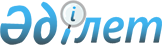 On approval of reference books in the field of digital healthcare
					
			
			
			Unofficial translation
		
					Order of the Acting Minister of Healthcare of the Republic of Kazakhstan dated February 4, 2021 № ҚР-ДСМ-14. Registered with the Ministry of Justice of the Republic of Kazakhstan on February 8, 2021 № 22166
      Unofficial translation
      In accordance with subclause 87) of Article 7 of the Code of the Republic of Kazakhstan dated July 7, 2020 “On Public Health and Healthcare System”, I HEREBY ORDER:
      1. To approve reference books in the field of digital healthcare according to the Appendix to this order.
      2. The heads of local public healthcare authorities of regions, cities of republican significance and the capital, heads of healthcare organizations of republican significance to ensure the introduction and use of reference books.
      3. The Department of Development of Digital Healthcare of the Ministry of Healthcare of the Republic of Kazakhstan shall ensure:
      1) state registration of this order with the Ministry of Justice of the Republic of Kazakhstan;
      2) posting this order on the Internet resource of the Ministry of Healthcare of the Republic of Kazakhstan after its official publication;
      3) within ten working days after the state registration of this order with the Ministry of Justice of the Republic of Kazakhstan, submission of information to the Legal Department of the Ministry of Healthcare of the Republic of Kazakhstan on implementation of measures, set forth in subclauses 1) and 2) of this clause.
      4. Control over execution of this order shall be entrusted to the supervising Vice Minister of Healthcare of the Republic of Kazakhstan.
      5. This order shall be enforced upon expiry of ten calendar days after the date of its first official publication.
      “APPROVED”Ministry of Labor and Social Protectionof Population of the Republic of Kazakhstan 
      “APPROVED”Ministry of Digital Development, Innovations and Aerospace Industryof the Republic of Kazakhstan Reference books in the field of digital healthcare
      Note (to the algorithm of medical service coding):
      Service code consists of an alphanumeric cipher from 8 to 11 characters. Medical services are divided into two sections "A" and "B", built on a hierarchical basis.
      Section "A" includes specialist consultations, preventive medical services - vaccinations, screening, health schools, and medical services in sections "A" class referrals not classified in section "B" (for example, anesthesia, medical examinations).
      Section "A" (from 01 to 03) includes the following types of medical services:
      01 - appointment with a specialist doctor (examination, consultation);
      02 - preventive health services, including vaccination, screening and health schools;
      03 - medical services not related to the above types;
      Section "B" includes medical services, which are certain types of medical interventions aimed at the prevention, diagnosis and treatment of diseases, medical rehabilitation.
      The digital value of a medical service, consisting of three numbers (from 001 to 099), denotes medical services that have a complete preventive, diagnostic or therapeutic value. Medical services may contain subtypes depending on the availability of the service specification.
      The digital value of the medical service subtype consisting of three numbers (from 001 to 999) represents the specification of the medical service. Part of medical services may not contain subtypes of services.
      Note (to the classifier of medical services section A):
      Section "A" classes (from 01 to 76) denote medical specialties.
      The class is identical in all type sections. If a specific service is not allocated for a class in a certain typical section, then this class is not prescribed, whereas its serial number shall be reserved for it.
      The class "Medical services not included in the above classes" includes medical specialties not classified in the nomenclature of medical specialties (for example, thoracic surgery, coloproctology).
      Note (to the classifier of medical services section B part 1):
      Section “B” (from 01 to 23) includes types of medical services given in the table.
      Note (to the classifier of medical services section B part 2):
      Class of section “B” (from 01 to 30) indicates anatomical and functional area.
      The class of medical service is identical in all standard sections. If a specific service is allocated for a class in a certain standard section of a non-AA, then this class is not prescribed, while its serial number shall be reserved for it.
      The class "Anatomical and functional areas not included into the abovementioned classes" includes medical services that cannot be classified in the presented anatomical and functional subsections, or cover several anatomical and functional areas.
					© 2012. «Institute of legislation and legal information of the Republic of Kazakhstan» of the Ministry of Justice of the Republic of Kazakhstan
				
      Acting Minister of Healthcare 

      of the Republic of Kazakhstan 

      M. Shoranov
Appendix to the order 
of the Acting Minister of Healthcare 
of the Republic of Kazakhstan 
dated February 4, 2021 No. ҚР-ДСМ-14
No.
Code
Code
Name
Name
Name
“Anticoagulant”
“Anticoagulant”
“Anticoagulant”
“Anticoagulant”
“Anticoagulant”
“Anticoagulant”
1
372862008
372862008
Anticoagulant
Anticoagulant
Anticoagulant
1.1
372877000
372877000
heparin
heparin
heparin
1.2
108983001
108983001
clexane
clexane
clexane
1.3
698278006
698278006
fraxiparine
fraxiparine
fraxiparine
No.
Code
Code
Name
Name
Name
“Methods of validation of diagnosis”
“Methods of validation of diagnosis”
“Methods of validation of diagnosis”
“Methods of validation of diagnosis”
“Methods of validation of diagnosis”
“Methods of validation of diagnosis”
1
385414009
385414009
Variability
Variability
Variability
1.1
33419001
33419001
Lx
Lx
Lx
1.2
44649003
44649003
L 0
L 0
L 0
1.3
74139005
74139005
L 1
L 1
L 1
1.4
72632003
72632003
L 2
L 2
L 2
1.5
30893008
30893008
M 0
M 0
M 0
1.6
55440008
55440008
M 1
M 1
M 1
1.7
258297005
258297005
M 2
M 2
M 2
1.8
258298000
258298000
M 3
M 3
M 3
1.9
258299008
258299008
M 4
M 4
M 4
1.10
27167007
27167007
MX
MX
MX
No.
Code
Code
Name
Name
Name
“Type of treatment of oncological patients”
“Type of treatment of oncological patients”
“Type of treatment of oncological patients”
“Type of treatment of oncological patients”
“Type of treatment of oncological patients”
“Type of treatment of oncological patients”
1
360270004
360270004
Type of treatment of oncological patients
Type of treatment of oncological patients
Type of treatment of oncological patients
1.1
83578000
83578000
surgical
surgical
surgical
1.2
419815003
419815003
radiation
radiation
radiation
1.3
385786002
385786002
chemotherapeutical
chemotherapeutical
chemotherapeutical
1.4
169334008
169334008
combined (surgical+radiation)
combined (surgical+radiation)
combined (surgical+radiation)
1.5
394935005
394935005
complex (surgical+chemotherapy, surgical+ chemotherapy +radiation)
complex (surgical+chemotherapy, surgical+ chemotherapy +radiation)
complex (surgical+chemotherapy, surgical+ chemotherapy +radiation)
1.6
703423002
703423002
chemoradiation
chemoradiation
chemoradiation
1.7
264931009
264931009
symptomatic
symptomatic
symptomatic
1.8
64644003
64644003
immune therapy
immune therapy
immune therapy
No.
Code
Code
Name
Name
Name
“Type of radiation therapy”
“Type of radiation therapy”
“Type of radiation therapy”
“Type of radiation therapy”
“Type of radiation therapy”
“Type of radiation therapy”
1
385798007
385798007
Type of radiation therapy:
Type of radiation therapy:
Type of radiation therapy:
1.1
246505006
246505006
photon
photon
photon
1.1.1
169297002
169297002
close focus x-ray
close focus x-ray
close focus x-ray
1.1.2
169295005
169295005
deep x-ray 
deep x-ray 
deep x-ray 
1.1.3
703620007
703620007
photon-bremsstrahlung of deep energies
photon-bremsstrahlung of deep energies
photon-bremsstrahlung of deep energies
1.1.4
169301006
169301006
high energy bremsstrahlung
high energy bremsstrahlung
high energy bremsstrahlung
1.1.5
169303009
169303009
beta therapy
beta therapy
beta therapy
1.2
113117004
113117004
corpuscular
corpuscular
corpuscular
1.2.1
45643008
45643008
electrons
electrons
electrons
1.2.2
312248006
312248006
Heavy-charged particle therapy
Heavy-charged particle therapy
Heavy-charged particle therapy
1.2.3
80347004
80347004
corpuscular neutron therapy
corpuscular neutron therapy
corpuscular neutron therapy
1.3
169319002
169319002
combined
combined
combined
1.3.1
290006006
290006006
photon+electrons
photon+electrons
photon+electrons
1.3.2
89177007
89177007
protons + gamma
protons + gamma
protons + gamma
1.3.3
76772003
76772003
neutrons + gamma
neutrons + gamma
neutrons + gamma
1.4
65952009
65952009
gamma therapy
gamma therapy
gamma therapy
No.
Code
Code
Name
Name
Name
“Type of death (of a child) in relation to childbirth”
“Type of death (of a child) in relation to childbirth”
“Type of death (of a child) in relation to childbirth”
“Type of death (of a child) in relation to childbirth”
“Type of death (of a child) in relation to childbirth”
“Type of death (of a child) in relation to childbirth”
1
276507005
276507005
Type of death (of a child) in relation to childbirth
Type of death (of a child) in relation to childbirth
Type of death (of a child) in relation to childbirth
1.1
237361005
237361005
before childbirth (antenatal)
before childbirth (antenatal)
before childbirth (antenatal)
1.2
237362003
237362003
during childbirth (intrapartum)
during childbirth (intrapartum)
during childbirth (intrapartum)
1.3
276506001
276506001
after childbirth:
after childbirth:
after childbirth:
1.3.1
391181005
391181005
early neonatal
early neonatal
early neonatal
1.3.2
276505002
276505002
late neonatal
late neonatal
late neonatal
1.3.3
391100008
391100008
postneonatal
postneonatal
postneonatal
No.
Code
Code
Name
Name
Name
“Types of narcotic drugs, psychotropic substances and precursors used”
“Types of narcotic drugs, psychotropic substances and precursors used”
“Types of narcotic drugs, psychotropic substances and precursors used”
“Types of narcotic drugs, psychotropic substances and precursors used”
“Types of narcotic drugs, psychotropic substances and precursors used”
“Types of narcotic drugs, psychotropic substances and precursors used”
1
229753003
229753003
Types of narcotic drugs, psychotropic substances and their precursors used:
Types of narcotic drugs, psychotropic substances and their precursors used:
Types of narcotic drugs, psychotropic substances and their precursors used:
1.1
398705004
398705004
cannabis
cannabis
cannabis
1.2
387341002
387341002
heroin
heroin
heroin
1.3
21919007
21919007
opium
opium
opium
1.4
387358007
387358007
ephedron
ephedron
ephedron
1.5
412035000
412035000
amphetamine-type substances (ecstasy, methamphetamine, amphetamine)
amphetamine-type substances (ecstasy, methamphetamine, amphetamine)
amphetamine-type substances (ecstasy, methamphetamine, amphetamine)
1.6
387085005
387085005
cocaine
cocaine
cocaine
1.7
372798009
372798009
barbiturates
barbiturates
barbiturates
1.8
255654008
255654008
all hallucinogens
all hallucinogens
all hallucinogens
1.9
15698006
15698006
d-lysergic acid diethylamide
d-lysergic acid diethylamide
d-lysergic acid diethylamide
1.10
732997007
732997007
volatile substances and inhalants
volatile substances and inhalants
volatile substances and inhalants
1.11
788540007
788540007
1S - synthetic cannabinoids
1S - synthetic cannabinoids
1S - synthetic cannabinoids
1.12
288459003
288459003
7S - synthetic stimulants
7S - synthetic stimulants
7S - synthetic stimulants
No.
Code
Code
Name
Name
Name
“Chemotherapy type”
“Chemotherapy type”
“Chemotherapy type”
“Chemotherapy type”
“Chemotherapy type”
“Chemotherapy type”
1
410657003
410657003
Chemotherapy type
Chemotherapy type
Chemotherapy type
1.1
373808002
373808002
therapeutical
therapeutical
therapeutical
1.2
373846009
373846009
adjuvant prophylactic
adjuvant prophylactic
adjuvant prophylactic
1.3
373847000
373847000
neoadjuvant
neoadjuvant
neoadjuvant
No.
Code
Code
Name
Name
Name
“Types of artificial termination of pregnancy”
“Types of artificial termination of pregnancy”
“Types of artificial termination of pregnancy”
“Types of artificial termination of pregnancy”
“Types of artificial termination of pregnancy”
“Types of artificial termination of pregnancy”
1
386639001
386639001
Types of artificial termination of pregnancy
Types of artificial termination of pregnancy
Types of artificial termination of pregnancy
1.1
17369002
17369002
spontaneous abortion (miscarriage)
spontaneous abortion (miscarriage)
spontaneous abortion (miscarriage)
1.2
285409006
285409006
medical abortion
medical abortion
medical abortion
1.3
302375005
302375005
surgical abortion:
surgical abortion:
surgical abortion:
1.4
391897002
391897002
mini-abortion (vacuum aspiration)
mini-abortion (vacuum aspiration)
mini-abortion (vacuum aspiration)
1.5
29682007
29682007
dilation and curettage (curettage)
dilation and curettage (curettage)
dilation and curettage (curettage)
No.
Code
Code
Name
Name
Name
“Transportation types”
“Transportation types”
“Transportation types”
“Transportation types”
“Transportation types”
“Transportation types”
1
424483007
424483007
Transportation types
Transportation types
Transportation types
1.1
58715004
58715004
on wheel stretcher
on wheel stretcher
on wheel stretcher
1.2
302271003
302271003
On wheelchair
On wheelchair
On wheelchair
1.3
282144007
282144007
can walk
can walk
can walk
No.
Code
Code
Name
Name
Name
“Detection of tuberculosis”
“Detection of tuberculosis”
“Detection of tuberculosis”
“Detection of tuberculosis”
“Detection of tuberculosis”
“Detection of tuberculosis”
1 
415760001
415760001
Detection of tuberculosis
Detection of tuberculosis
Detection of tuberculosis
2
270427003
270427003
Presentation
Presentation
Presentation
2.1
707085002
707085002
risk group
risk group
risk group
2.2
385436007
385436007
mandatory contingent
mandatory contingent
mandatory contingent
3
429060002
429060002
Occupational health examination
Occupational health examination
Occupational health examination
3.1
707085002
707085002
risk group
risk group
risk group
3.2
385436007
385436007
mandatory contingent
mandatory contingent
mandatory contingent
4
371758005
371758005
Postmortem
Postmortem
Postmortem
4.1
707085002
707085002
risk group
risk group
risk group
4.2
385436007
385436007
mandatory contingent
mandatory contingent
mandatory contingent
No.
Code
Code
Name
Name
Name
“Group of disability”
“Group of disability”
“Group of disability”
“Group of disability”
“Group of disability”
“Group of disability”
1
21134002
21134002
Group of disability
Group of disability
Group of disability
1.1
133936005
133936005
first
first
first
1.2
133936006
133936006
second
second
second
1.3
133936007
133936007
third
third
third
1.4
67822003
67822003
disabled child
disabled child
disabled child
1.5
67822004
67822004
disabled child of the first group
disabled child of the first group
disabled child of the first group
1.6
67822005
67822005
disabled child of the second group
disabled child of the second group
disabled child of the second group
1.7
67822006
67822006
disabled child of the third group
disabled child of the third group
disabled child of the third group
1.8
67822007
67822007
disability has not been established
disability has not been established
disability has not been established
No.
Code
Code
Name
Name
Name
“Blood type”
“Blood type”
“Blood type”
“Blood type”
“Blood type”
“Blood type”
1
365636006
365636006
Blood type
Blood type
Blood type
1.1
58460004
58460004
O (I)
O (I)
O (I)
1.2
112144000
112144000
A (II)
A (II)
A (II)
1.3
112149005
112149005
B (III)
B (III)
B (III)
1.4
165743006
165743006
AB (IV)
AB (IV)
AB (IV)
No.
Code
Code
Name
Name
Name
“Place of residence”
“Place of residence”
“Place of residence”
“Place of residence”
“Place of residence”
“Place of residence”
1
365508006
365508006
Inhabitant
Inhabitant
Inhabitant
1.1
78153003
78153003
of a city
of a city
of a city
1.2
5794003
5794003
of a village
of a village
of a village
No.
Code
Code
Name
Name
Name
“Ethnic nationality”
“Ethnic nationality”
“Ethnic nationality”
“Ethnic nationality”
“Ethnic nationality”
“Ethnic nationality”
1
186034007
186034007
Ethnic nationality
Ethnic nationality
Ethnic nationality
1.1
1
1
Russian
Russian
Russian
1.2
2
2
Ukrainian
Ukrainian
Ukrainian
1.3
3
3
Belarusian
Belarusian
Belarusian
1.4
4
4
Uzbek
Uzbek
Uzbek
1.5
5
5
Kazakh
Kazakh
Kazakh
1.6
6
6
Georgian
Georgian
Georgian
1.7
7
7
Azerbaijani
Azerbaijani
Azerbaijani
1.8
8
8
Lithuanian
Lithuanian
Lithuanian
1.9
9
9
Moldavian
Moldavian
Moldavian
1.10
10
10
Latvian
Latvian
Latvian
1.11
11
11
Kyrgyz
Kyrgyz
Kyrgyz
1.12
12
12
Tajik
Tajik
Tajik
1.13
13
13
Armenian
Armenian
Armenian
1.14
14
14
Turkmen
Turkmen
Turkmen
1.15
15
15
Estonian
Estonian
Estonian
1.16
16
16
Abkhaz
Abkhaz
Abkhaz
1.17
17
17
Balkar
Balkar
Balkar
1.18
18
18
Bashkir
Bashkir
Bashkir
1.19
19
19
Buryat
Buryat
Buryat
1.20
21
21
Avar
Avar
Avar
1.21
22
22
Agul
Agul
Agul
1.22
23
23
Darghin
Darghin
Darghin
1.23
24
24
Kumyk
Kumyk
Kumyk
1.24
25
25
Lak
Lak
Lak
1.25
26
26
Lezgin
Lezgin
Lezgin
1.26
27
27
Nogai
Nogai
Nogai
1.27
28
28
Rutul
Rutul
Rutul
1.28
29
29
Tabasaran
Tabasaran
Tabasaran
1.29
30
30
Tsakhur
Tsakhur
Tsakhur
1.30
40
40
Ingush
Ingush
Ingush
1.31
41
41
Kabardian
Kabardian
Kabardian
1.32
42
42
Kalmyk
Kalmyk
Kalmyk
1.33
43
43
Karakalpak
Karakalpak
Karakalpak
1.34
44
44
Karelian
Karelian
Karelian
1.35
45
45
Komi
Komi
Komi
1.36
46
46
Mari
Mari
Mari
1.37
47
47
Mordvin
Mordvin
Mordvin
1.38
48
48
Ossetian
Ossetian
Ossetian
1.39
49
49
Tatar
Tatar
Tatar
1.40
50
50
Tuvan
Tuvan
Tuvan
1.41
51
51
Udmurt
Udmurt
Udmurt
1.42
52
52
Chechen
Chechen
Chechen
1.43
53
53
Chuvash
Chuvash
Chuvash
1.44
54
54
Yakut
Yakut
Yakut
1.45
55
55
Adyghe
Adyghe
Adyghe
1.46
56
56
Altai
Altai
Altai
1.47
57
57
Jew
Jew
Jew
1.48
58
58
Karachay
Karachay
Karachay
1.49
59
59
Khakas
Khakas
Khakas
1.50
60
60
Circassian
Circassian
Circassian
1.51
61
61
Komi-Permyak
Komi-Permyak
Komi-Permyak
1.52
62
62
Liv
Liv
Liv
1.53
63
63
Talish
Talish
Talish
1.54
71
71
Dolgan
Dolgan
Dolgan
1.55
72
72
Koryak
Koryak
Koryak
1.56
73
73
Mansi
Mansi
Mansi
1.57
74
74
Nenets
Nenets
Nenets
1.58
75
75
Khanty
Khanty
Khanty
1.59
76
76
Chukchi
Chukchi
Chukchi
1.60
77
77
Evenk
Evenk
Evenk
1.61
78
78
Aleut
Aleut
Aleut
1.62
79
79
Itelmen
Itelmen
Itelmen
1.63
80
80
Ket
Ket
Ket
1.64
81
81
Nanaian
Nanaian
Nanaian
1.65
82
82
Nganasan
Nganasan
Nganasan
1.66
83
83
Negidal
Negidal
Negidal
1.67
84
84
Nivkh
Nivkh
Nivkh
1.68
85
85
Orok
Orok
Orok
1.69
86
86
Oroch
Oroch
Oroch
1.70
87
87
Saami
Saami
Saami
1.71
88
88
Selkup
Selkup
Selkup
1.72
89
89
Tofalar
Tofalar
Tofalar
1.73
90
90
Udege
Udege
Udege
1.74
91
91
Ulch
Ulch
Ulch
1.75
92
92
Chuvan
Chuvan
Chuvan
1.76
93
93
Even
Even
Even
1.77
94
94
Enets
Enets
Enets
1.78
95
95
Eskimo
Eskimo
Eskimo
1.79
96
96
Yukagir
Yukagir
Yukagir
1.80
100
100
Abazin
Abazin
Abazin
1.81
101
101
Veps
Veps
Veps
1.82
102
102
Gagauz
Gagauz
Gagauz
1.83
103
103
Mountain Jew
Mountain Jew
Mountain Jew
1.84
104
104
Jew Georgian
Jew Georgian
Jew Georgian
1.85
105
105
Jew Central Asian
Jew Central Asian
Jew Central Asian
1.86
106
106
Ingrian
Ingrian
Ingrian
1.87
107
107
Karaite
Karaite
Karaite
1.88
108
108
Krymchak
Krymchak
Krymchak
1.89
109
109
Crimean Tatar
Crimean Tatar
Crimean Tatar
1.90
110
110
Tat
Tat
Tat
1.91
112
112
Udi
Udi
Udi
1.92
113
113
Gypsy
Gypsy
Gypsy
1.93
114
114
Shors
Shors
Shors
1.94
150
150
Austrian
Austrian
Austrian
1.95
151
151
Albanian
Albanian
Albanian
1.96
152
152
American
American
American
1.97
153
153
Englishman
Englishman
Englishman
1.98
154
154
Arab
Arab
Arab
1.99
155
155
Assyrian
Assyrian
Assyrian
1.100
156
156
Afghan
Afghan
Afghan
1.101
157
157
Baluch
Baluch
Baluch
1.102
158
158
Bulgarian
Bulgarian
Bulgarian
1.103
159
159
Hungarian
Hungarian
Hungarian
1.104
160
160
Vietnamese
Vietnamese
Vietnamese
1.105
161
161
Dutchman
Dutchman
Dutchman
1.106
162
162
Greek
Greek
Greek
1.107
163
163
Dunganin
Dunganin
Dunganin
1.108
164
164
Peoples of India and Pakistan
Peoples of India and Pakistan
Peoples of India and Pakistan
1.109
165
165
Hispanic
Hispanic
Hispanic
1.110
166
166
Italian
Italian
Italian
1.111
167
167
Chinese
Chinese
Chinese
1.112
168
168
Korean
Korean
Korean
1.113
169
169
Cuban
Cuban
Cuban
1.114
170
170
Kurd
Kurd
Kurd
1.115
171
171
German
German
German
1.116
172
172
Persian
Persian
Persian
1.117
173
173
Pole
Pole
Pole
1.118
174
174
Romanian
Romanian
Romanian
1.119
175
175
Serb
Serb
Serb
1.120
176
176
Slovak
Slovak
Slovak
1.121
177
177
Turk
Turk
Turk
1.122
178
178
Uigur
Uigur
Uigur
1.123
179
179
Finn
Finn
Finn
1.124
180
180
Frenchman
Frenchman
Frenchman
1.125
181
181
Khalkha Mongolian
Khalkha Mongolian
Khalkha Mongolian
1.126
182
182
Croat
Croat
Croat
1.127
183
183
Czech
Czech
Czech
1.128
184
184
Japanese
Japanese
Japanese
1.129
199
199
Other nationalities
Other nationalities
Other nationalities
1.130
224
224
Brazilian
Brazilian
Brazilian
1.131
240
240
Dane
Dane
Dane
1.132
251
251
Irishman
Irishman
Irishman
1.133
257
257
Kashmiri
Kashmiri
Kashmiri
1.134
267
267
Khmer
Khmer
Khmer
1.135
272
272
Macedonian
Macedonian
Macedonian
1.136
283
283
Norwegian
Norwegian
Norwegian
1.137
303
303
Taz
Taz
Taz
1.138
322
322
Swede
Swede
Swede
1.139
500
500
Dagestan
Dagestan
Dagestan
1.140
501
501
Laz
Laz
Laz
1.141
502
502
Mongol
Mongol
Mongol
1.142
503
503
Magyar
Magyar
Magyar
1.143
504
504
Ride
Ride
Ride
1.144
505
505
Sibo
Sibo
Sibo
1.145
506
506
Sibe
Sibe
Sibe
1.146
507
507
Yezidi
Yezidi
Yezidi
1.147
508
508
Swiss
Swiss
Swiss
1.148
509
509
Teleut
Teleut
Teleut
1.149
510
510
Dogra
Dogra
Dogra
1.150
511
511
Erzya
Erzya
Erzya
1.151
512
512
Iranian
Iranian
Iranian
1.152
513
513
Melchi
Melchi
Melchi
1.153
514
514
Fars
Fars
Fars
1.154
515
515
Canadian
Canadian
Canadian
1.155
516
516
Australian
Australian
Australian
1.156
517
517
Lamut
Lamut
Lamut
1.157
518
518
Adzharian
Adzharian
Adzharian
1.158
519
519
Kist
Kist
Kist
1.159
520
520
Kumandin
Kumandin
Kumandin
1.160
521
521
Kashkar
Kashkar
Kashkar
1.161
522
522
Lak
Lak
Lak
1.162
523
523
Latgalian
Latgalian
Latgalian
1.163
524
524
Nagaybak
Nagaybak
Nagaybak
1.164
525
525
Tavlin
Tavlin
Tavlin
1.165
526
526
Taulin
Taulin
Taulin
1.166
527
527
Lukh
Lukh
Lukh
1.167
528
528
Karagasse
Karagasse
Karagasse
1.168
529
529
Bessarab
Bessarab
Bessarab
1.169
530
530
Kamchadal
Kamchadal
Kamchadal
1.170
531
531
Zyrian
Zyrian
Zyrian
1.171
532
532
Sebe
Sebe
Sebe
1.172
533
533
Moksha
Moksha
Moksha
1.173
534
534
Sero Chaldey
Sero Chaldey
Sero Chaldey
1.174
535
535
Circassian
Circassian
Circassian
1.175
536
536
Tsakhur
Tsakhur
Tsakhur
1.176
537
537
Hemshily
Hemshily
Hemshily
1.177
538
538
Togolese
Togolese
Togolese
1.178
539
539
Hemshin
Hemshin
Hemshin
1.179
540
540
Pashtun
Pashtun
Pashtun
1.180
541
541
Karanoga
Karanoga
Karanoga
1.181
542
542
Tungus
Tungus
Tungus
1.182
543
543
Oirot
Oirot
Oirot
1.183
544
544
Sibo
Sibo
Sibo
1.184
545
545
Karelian Finn
Karelian Finn
Karelian Finn
1.185
546
546
Komi-Zyryan
Komi-Zyryan
Komi-Zyryan
1.186
547
547
Ostyak
Ostyak
Ostyak
1.187
548
548
Nymyllan
Nymyllan
Nymyllan
1.188
549
549
Melchist
Melchist
Melchist
1.189
550
550
Solon
Solon
Solon
1.190
551
551
Taimen
Taimen
Taimen
1.191
552
552
Laotian
Laotian
Laotian
1.192
553
553
Druz
Druz
Druz
1.193
554
554
Ghanian
Ghanian
Ghanian
1.194
555
555
Pakistani
Pakistani
Pakistani
1.195
556
556
Khazarian
Khazarian
Khazarian
1.196
557
557
Hindu
Hindu
Hindu
1.197
558
558
Belgian
Belgian
Belgian
1.198
559
559
Patan
Patan
Patan
1.199
560
560
Argentine
Argentine
Argentine
1.200
561
561
Palestinian
Palestinian
Palestinian
1.201
562
562
Algerian
Algerian
Algerian
1.202
563
563
Daur
Daur
Daur
1.203
564
564
Chadian
Chadian
Chadian
1.204
565
565
Bukhara
Bukhara
Bukhara
1.205
566
566
Xibo
Xibo
Xibo
1.206
567
567
Turk
Turk
Turk
1.207
568
568
Ugrian
Ugrian
Ugrian
1.208
569
569
Syrian
Syrian
Syrian
1.209
570
570
Toranchinian
Toranchinian
Toranchinian
1.210
571
571
Nigerian
Nigerian
Nigerian
1.211
572
572
Egyptian
Egyptian
Egyptian
1.212
573
573
Scot
Scot
Scot
1.213
574
574
Indian
Indian
Indian
1.214
575
575
Malagasy
Malagasy
Malagasy
1.215
577
577
Ghanaian
Ghanaian
Ghanaian
1.216
578
578
Portuguese
Portuguese
Portuguese
1.217
579
579
Nepalese
Nepalese
Nepalese
1.218
600
600
Australia
Australia
Australia
1.219
602
602
Austria
Austria
Austria
1.220
604
604
Azerbaijan
Azerbaijan
Azerbaijan
1.221
606
606
Albania
Albania
Albania
1.222
608
608
Algeria
Algeria
Algeria
1.223
612
612
Angola
Angola
Angola
1.224
618
618
Argentina
Argentina
Argentina
1.225
620
620
Armenia
Armenia
Armenia
1.226
624
624
Afghanistan
Afghanistan
Afghanistan
1.227
626
626
Bangladesh
Bangladesh
Bangladesh
1.228
630
630
Belarus
Belarus
Belarus
1.229
634
634
Belgium
Belgium
Belgium
1.230
640
640
Bulgaria
Bulgaria
Bulgaria
1.231
660
660
Great Britain
Great Britain
Great Britain
1.232
662
662
Hungary
Hungary
Hungary
1.233
670
670
Vietnam
Vietnam
Vietnam
1.234
680
680
Ghana
Ghana
Ghana
1.235
686
686
Germany
Germany
Germany
1.236
692
692
Hong Kong
Hong Kong
Hong Kong
1.237
696
696
Greece
Greece
Greece
1.238
698
698
Georgia
Georgia
Georgia
1.239
700
700
Denmark
Denmark
Denmark
1.240
710
710
Egypt
Egypt
Egypt
1.241
720
720
Israel
Israel
Israel
1.242
722
722
India
India
India
1.243
724
724
Jordan
Jordan
Jordan
1.244
726
726
Iraq
Iraq
Iraq
1.245
728
728
Iran
Iran
Iran
1.246
734
734
Spain
Spain
Spain
1.247
736
736
Italy
Italy
Italy
1.248
738
738
Yemen
Yemen
Yemen
1.249
744
744
Cambodia
Cambodia
Cambodia
1.250
748
748
Canada
Canada
Canada
1.251
750
750
North Korea
North Korea
North Korea
1.252
752
752
PRC
PRC
PRC
1.253
756
756
Congo
Congo
Congo
1.254
762
762
Cuba
Cuba
Cuba
1.255
766
766
Kyrgyzstan
Kyrgyzstan
Kyrgyzstan
1.256
768
768
Laos
Laos
Laos
1.257
770
770
Latvia
Latvia
Latvia
1.258
774
774
Lebanon
Lebanon
Lebanon
1.259
776
776
Libya
Libya
Libya
1.260
778
778
Lithuania
Lithuania
Lithuania
1.261
786
786
Madascar
Madascar
Madascar
1.262
790
790
Mali
Mali
Mali
1.263
795
795
Morocco
Morocco
Morocco
1.264
798
798
Mexico
Mexico
Mexico
1.265
806
806
Moldova
Moldova
Moldova
1.266
810
810
Mongolia
Mongolia
Mongolia
1.267
818
818
Nigeria
Nigeria
Nigeria
1.268
820
820
Netherlands
Netherlands
Netherlands
1.269
830
830
UAE
UAE
UAE
1.270
834
834
Pakistan
Pakistan
Pakistan
1.271
835
835
Palestine
Palestine
Palestine
1.272
840
840
Peru
Peru
Peru
1.273
842
842
Poland
Poland
Poland
1.274
850
850
Russia
Russia
Russia
1.275
852
852
Romania
Romania
Romania
1.276
866
866
Syria
Syria
Syria
1.277
870
870
Somalia
Somalia
Somalia
1.278
872
872
Sudan
Sudan
Sudan
1.279
874
874
USA
USA
USA
1.280
876
876
Sierra Leone
Sierra Leone
Sierra Leone
1.281
878
878
Tajikistan
Tajikistan
Tajikistan
1.282
880
880
Thailand
Thailand
Thailand
1.283
892
892
Turkmenistan
Turkmenistan
Turkmenistan
1.284
894
894
Turkey
Turkey
Turkey
1.285
896
896
Uzbekistan
Uzbekistan
Uzbekistan
1.286
898
898
Ukraine
Ukraine
Ukraine
1.287
900
900
Philippines
Philippines
Philippines
1.288
908
908
France
France
France
1.289
914
914
Croatia
Croatia
Croatia
1.290
916
916
Chad
Chad
Chad
1.291
918
918
Czech
Czech
Czech
1.292
923
923
Ethiopia
Ethiopia
Ethiopia
1.293
925
925
Macedonia
Macedonia
Macedonia
1.294
928
928
Yugoslavia
Yugoslavia
Yugoslavia
1.295
930
930
South Korea
South Korea
South Korea
1.296
936
936
Japan
Japan
Japan
1.297
999
999
Not specified
Not specified
Not specified
No.
Code
Code
Name
Name
Name
“Nationality”
“Nationality”
“Nationality”
“Nationality”
“Nationality”
“Nationality”
1
370159000
370159000
Nationality
Nationality
Nationality
1.1
385432009
385432009
Not specified
Not specified
Not specified
1.2
223621005
223621005
Australia
Australia
Australia
1.3
223635007
223635007
Austria
Austria
Austria
1.4
223646005
223646005
Azerbaijan
Azerbaijan
Azerbaijan
1.5
223644008
223644008
Albania
Albania
Albania
1.6
223510005
223510005
Algeria
Algeria
Algeria
1.7
224001000
224001000
American Samoa
American Samoa
American Samoa
1.8
223356001
223356001
Anguilla
Anguilla
Anguilla
1.9
223544003
223544003
Angola
Angola
Angola
1.10
223659002
223659002
Andorra
Andorra
Andorra
1.11
441670006
441670006
Serbia
Serbia
Serbia
1.12
223698007
223698007
Antigua and Barbuda
Antigua and Barbuda
Antigua and Barbuda
1.13
223713009
223713009
Argentina
Argentina
Argentina
1.14
223645009
223645009
Armenia
Armenia
Armenia
1.15
223358000
223358000
Aruba
Aruba
Aruba
1.16
223597009
223597009
Afghanistan
Afghanistan
Afghanistan
1.17
223699004
223699004
Bahamas
Bahamas
Bahamas
1.18
223598004
223598004
Bangladesh
Bangladesh
Bangladesh
1.19
223700003
223700003
Barbados
Barbados
Barbados
1.20
223606004
223606004
Bahrain
Bahrain
Bahrain
1.21
223647001
223647001
Belarus
Belarus
Belarus
1.22
223690000
223690000
Belize
Belize
Belize
1.23
223660007
223660007
Belgium
Belgium
Belgium
1.24
223553005
223553005
Benin
Benin
Benin
1.25
223360003
223360003
Bermuda
Bermuda
Bermuda
1.26
223648006
223648006
Bulgaria
Bulgaria
Bulgaria
1.27
223714003
223714003
Bolivia
Bolivia
Bolivia
1.28
223661006
223661006
Bosnia and Herzegovina
Bosnia and Herzegovina
Bosnia and Herzegovina
1.29
223547005
223547005
Botswana
Botswana
Botswana
1.30
223715002
223715002
Brazil
Brazil
Brazil
1.31
223389001
223389001
Antilles
Antilles
Antilles
1.32
223586009
223586009
Brunei Dar es Salaam
Brunei Dar es Salaam
Brunei Dar es Salaam
1.33
223554004
223554004
Burkina Faso
Burkina Faso
Burkina Faso
1.34
223520000
223520000
Burundi
Burundi
Burundi
1.35
223599007
223599007
Butane
Butane
Butane
1.36
223630002
223630002
Vanuatu
Vanuatu
Vanuatu
1.37
223682000
223682000
Vatican
Vatican
Vatican
1.38
223860005
223860005
Great Britain
Great Britain
Great Britain
1.39
223638009
223638009
Hungary
Hungary
Hungary
1.40
223724006
223724006
Venezuela
Venezuela
Venezuela
1.41
223363001
223363001
Virgin Islands (British)
Virgin Islands (British)
Virgin Islands (British)
1.42
224004008
224004008
Virgin Islands (US)
Virgin Islands (US)
Virgin Islands (US)
1.43
223746003
223746003
East Timor
East Timor
East Timor
1.44
223595001
223595001
Vietnam
Vietnam
Vietnam
1.45
223525005
223525005
Gabon
Gabon
Gabon
1.46
223705008
223705008
Haiti
Haiti
Haiti
1.47
223719008
223719008
Guyana
Guyana
Guyana
1.48
223569003
223569003
Gambia
Gambia
Gambia
1.49
223557006
223557006
Ghana
Ghana
Ghana
1.50
223379000
223379000
Guadeloupe
Guadeloupe
Guadeloupe
1.51
223693003
223693003
Guatemala
Guatemala
Guatemala
1.52
223558001
223558001
Guinea
Guinea
Guinea
1.53
223560004
223560004
Guinea-Bissau
Guinea-Bissau
Guinea-Bissau
1.54
223637004
223637004
Germany
Germany
Germany
1.55
441648008
441648008
Gibraltar
Gibraltar
Gibraltar
1.56
223382005
223382005
Hong Kong
Hong Kong
Hong Kong
1.57
223694009
223694009
Honduras
Honduras
Honduras
1.58
223704007
223704007
Grenada
Grenada
Grenada
1.59
228904004
228904004
Greenland
Greenland
Greenland
1.60
223651004
223651004
Greece
Greece
Greece
1.61
223375006
223375006
Georgia
Georgia
Georgia
1.62
224009003
224009003
Guam
Guam
Guam
1.63
223663009
223663009
Denmark
Denmark
Denmark
1.64
223516004
223516004
Djibouti
Djibouti
Djibouti
1.65
223702006
223702006
Dominica
Dominica
Dominica
1.66
223703001
223703001
Dominican Republic
Dominican Republic
Dominican Republic
1.67
223511009
223511009
Egypt
Egypt
Egypt
1.68
223529004
223529004
Zaire
Zaire
Zaire
1.69
223531008
223531008
Zambia
Zambia
Zambia
1.70
409988000
409988000
West Sahara
West Sahara
West Sahara
1.71
223551007
223551007
Zimbabwe
Zimbabwe
Zimbabwe
1.72
223609006
223609006
Israel
Israel
Israel
1.73
223600005
223600005
India
India
India
1.74
223589002
223589002
Indonesia
Indonesia
Indonesia
1.75
223610001
223610001
Jordan
Jordan
Jordan
1.76
223608003
223608003
Iraq
Iraq
Iraq
1.77
223607008
223607008
Iran
Iran
Iran
1.78
223676003
223676003
Ireland
Ireland
Ireland
1.79
223667005
223667005
Iceland
Iceland
Iceland
1.80
223680008
223680008
Spain
Spain
Spain
1.81
223668000
223668000
Italy
Italy
Italy
1.82
223619000
223619000
Yemen
Yemen
Yemen
1.83
223555003
223555003
Cape Verde
Cape Verde
Cape Verde
1.84
223573000
223573000
Kazakhstan
Kazakhstan
Kazakhstan
1.85
223588005
223588005
Cambodia
Cambodia
Cambodia
1.86
223521001
223521001
Cameroon
Cameroon
Cameroon
1.87
223686002
223686002
Canada
Canada
Canada
1.88
223615006
223615006
Qatar
Qatar
Qatar
1.89
223534000
223534000
Kenya
Kenya
Kenya
1.90
223649003
223649003
Cyprus
Cyprus
Cyprus
1.91
223623008
223623008
Kiribati
Kiribati
Kiribati
1.92
223581004
223581004
China
China
China
1.93
223717005
223717005
Colombia
Colombia
Colombia
1.94
223533006
223533006
Comoros
Comoros
Comoros
1.95
223524009
223524009
Congo
Congo
Congo
1.96
223582006
223582006
Democratic People's Republic of Korea
Democratic People's Republic of Korea
Democratic People's Republic of Korea
1.97
223584007
223584007
Korea, Republic
Korea, Republic
Korea, Republic
1.98
223691001
223691001
Costa Rica
Costa Rica
Costa Rica
1.99
223561000
223561000
Cote d'Ivoire
Cote d'Ivoire
Cote d'Ivoire
1.100
223701004
223701004
Cuba
Cuba
Cuba
1.101
223611002
223611002
Kuwait
Kuwait
Kuwait
1.102
223574006
223574006
Kyrgyzstan
Kyrgyzstan
Kyrgyzstan
1.103
223590006
223590006
Laos, People's Democratic Republic
Laos, People's Democratic Republic
Laos, People's Democratic Republic
1.104
223652006
223652006
Latvia
Latvia
Latvia
1.105
223548000
223548000
Lesotho
Lesotho
Lesotho
1.106
223562007
223562007
Liberia
Liberia
Liberia
1.107
223612009
223612009
Lebanon
Lebanon
Lebanon
1.108
223512002
223512002
Libyan Arab Jamahiriya
Libyan Arab Jamahiriya
Libyan Arab Jamahiriya
1.109
223653001
223653001
Lithuania
Lithuania
Lithuania
1.110
223639001
223639001
Liechtenstein
Liechtenstein
Liechtenstein
1.111
223669008
223669008
Luxembourg
Luxembourg
Luxembourg
1.112
223541006
223541006
Mauritius
Mauritius
Mauritius
1.113
223564008
223564008
Mauritania
Mauritania
Mauritania
1.114
223535004
223535004
Madagascar
Madagascar
Madagascar
1.115
704603002
704603002
Macau
Macau
Macau
1.116
439341006
439341006
Macedonia, former Yugoslav Republic
Macedonia, former Yugoslav Republic
Macedonia, former Yugoslav Republic
1.117
223540007
223540007
Malawi
Malawi
Malawi
1.118
223591005
223591005
Malaysia
Malaysia
Malaysia
1.119
223563002
223563002
Mali
Mali
Mali
1.120
223601009
223601009
Maldives
Maldives
Maldives
1.121
223670009
223670009
Malta
Malta
Malta
1.122
223513007
223513007
Morocco
Morocco
Morocco
1.123
223390005
223390005
Martinique
Martinique
Martinique
1.124
441608000
441608000
Marshall Islands
Marshall Islands
Marshall Islands
1.125
223687006
223687006
Mexico
Mexico
Mexico
1.126
441580000
441580000
Micronesia, Federation of States
Micronesia, Federation of States
Micronesia, Federation of States
1.127
223542004
223542004
Mozambique
Mozambique
Mozambique
1.128
704564001
704564001
Moldova, Republic
Moldova, Republic
Moldova, Republic
1.129
223671008
223671008
Monaco
Monaco
Monaco
1.130
223575007
223575007
Mongolia
Mongolia
Mongolia
1.131
223391009
223391009
Montserrat
Montserrat
Montserrat
1.132
223587000
223587000
Myanmar (Burma)
Myanmar (Burma)
Myanmar (Burma)
1.133
223545002
223545002
Namibia
Namibia
Namibia
1.134
223624002
223624002
Nauru
Nauru
Nauru
1.135
223602002
223602002
Nepal
Nepal
Nepal
1.136
223526006
223526006
Niger
Niger
Niger
1.137
223565009
223565009
Nigeria
Nigeria
Nigeria
1.138
442522008
442522008
Montenegro
Montenegro
Montenegro
1.139
223672001
223672001
Netherlands
Netherlands
Netherlands
1.140
223695005
223695005
Nicaragua
Nicaragua
Nicaragua
1.141
297604005
297604005
Niue
Niue
Niue
1.142
223625001
223625001
New Zealand
New Zealand
New Zealand
1.143
223393007
223393007
New Caledonia
New Caledonia
New Caledonia
1.144
223673006
223673006
Norway
Norway
Norway
1.145
223891004
223891004
Norfolk Island
Norfolk Island
Norfolk Island
1.146
223618008
223618008
United Arab Emirates
United Arab Emirates
United Arab Emirates
1.147
223613004
223613004
Oman
Oman
Oman
1.148
223603007
223603007
Pakistan
Pakistan
Pakistan
1.149
315497008
315497008
Palestine
Palestine
Palestine
1.150
223696006
223696006
Panama
Panama
Panama
1.151
223626000
223626000
Papua New Guinea
Papua New Guinea
Papua New Guinea
1.152
223720002
223720002
Paraguay
Paraguay
Paraguay
1.153
223721003
223721003
Peru
Peru
Peru
1.154
223640004
223640004
Poland
Poland
Poland
1.155
223675004
223675004
Portugal
Portugal
Portugal
1.156
223707000
223707000
Puerto Rico
Puerto Rico
Puerto Rico
1.157
223397008
223397008
Reunion
Reunion
Reunion
1.158
223656009
223656009
Russian Federation
Russian Federation
Russian Federation
1.159
223527002
223527002
Rwanda
Rwanda
Rwanda
1.160
223655008
223655008
Romania
Romania
Romania
1.161
224001000
224001000
Samoa
Samoa
Samoa
1.162
223677007
223677007
San Marino
San Marino
San Marino
1.163
223566005
223566005
Sao Tome and Principe
Sao Tome and Principe
Sao Tome and Principe
1.164
223616007
223616007
Saudi Arabia
Saudi Arabia
Saudi Arabia
1.165
223550008
223550008
Swaziland
Swaziland
Swaziland
1.166
223536003
223536003
Seychelles
Seychelles
Seychelles
1.167
223567001
223567001
Senegal
Senegal
Senegal
1.168
223567001
223567001
Saint Vincent and the Grenadines
Saint Vincent and the Grenadines
Saint Vincent and the Grenadines
1.169
223708005
223708005
Saint Kitt and Nevis
Saint Kitt and Nevis
Saint Kitt and Nevis
1.170
223709002
223709002
Saint Lucia
Saint Lucia
Saint Lucia
1.171
223593008
223593008
Singapore
Singapore
Singapore
1.172
223617003
223617003
Syria
Syria
Syria
1.173
223641000
223641000
Slovakia
Slovakia
Slovakia
1.174
223679005
223679005
Slovenia
Slovenia
Slovenia
1.175
223688001
223688001
USA
USA
USA
1.176
439767004
439767004
Pitcairn
Pitcairn
Pitcairn
1.177
223627009
223627009
Solomon islands
Solomon islands
Solomon islands
1.178
223528007
223528007
Somalia
Somalia
Somalia
1.179
223518003
223518003
Sudan
Sudan
Sudan
1.180
223722005
223722005
Suriname
Suriname
Suriname
1.181
223568006
223568006
Sierra Leone
Sierra Leone
Sierra Leone
1.182
223577004
223577004
Tajikistan
Tajikistan
Tajikistan
1.183
223594002
223594002
Thailand
Thailand
Thailand
1.184
186040000
186040000
Cook Island
Cook Island
Cook Island
1.185
223537007
223537007
Tanzania
Tanzania
Tanzania
1.186
223996008
223996008
Turks and Caicos Islands
Turks and Caicos Islands
Turks and Caicos Islands
1.187
223570002
223570002
Togo
Togo
Togo
1.188
186042008
186042008
Tokelau
Tokelau
Tokelau
1.189
223628004
223628004
Tonga
Tonga
Tonga
1.190
223711006
223711006
Trinidad and Tobago
Trinidad and Tobago
Trinidad and Tobago
1.191
223629007
223629007
Tuvalu
Tuvalu
Tuvalu
1.192
223514001
223514001
Tunisia
Tunisia
Tunisia
1.193
223578009
223578009
Turkmenistan
Turkmenistan
Turkmenistan
1.194
278900006
278900006
Turkey
Turkey
Turkey
1.195
223538002
223538002
Uganda
Uganda
Uganda
1.196
223579001
223579001
Uzbekistan
Uzbekistan
Uzbekistan
1.197
223657000
223657000
Ukraine
Ukraine
Ukraine
1.198
223410008
223410008
Wallis and Futuna Islands
Wallis and Futuna Islands
Wallis and Futuna Islands
1.199
223723000
223723000
Uruguay
Uruguay
Uruguay
1.200
297480005
297480005
Faroe islands
Faroe islands
Faroe islands
1.201
223622003
223622003
Fiji
Fiji
Fiji
1.202
223592003
223592003
Philippines
Philippines
Philippines
1.203
223665002
223665002
Finland
Finland
Finland
1.204
223992005
223992005
Falkland (Malvinas) Islands
Falkland (Malvinas) Islands
Falkland (Malvinas) Islands
1.205
223666001
223666001
France
France
France
1.206
223853004
223853004
french guiana
french guiana
french guiana
1.207
223372009
223372009
French polynesia
French polynesia
French polynesia
1.208
297571008
297571008
Islands of the North Marianne
Islands of the North Marianne
Islands of the North Marianne
1.209
223662004
223662004
Croatia
Croatia
Croatia
1.210
223519006
223519006
Central African Republic
Central African Republic
Central African Republic
1.211
223523003
223523003
Chad
Chad
Chad
1.212
223636008
223636008
Czech Republic
Czech Republic
Czech Republic
1.213
223716001
223716001
Chile
Chile
Chile
1.214
223642007
223642007
Switzerland
Switzerland
Switzerland
1.215
223681007
223681007
Sweden
Sweden
Sweden
1.216
223604001
223604001
Sri Lanka
Sri Lanka
Sri Lanka
1.217
223718000
223718000
Ecuador
Ecuador
Ecuador
1.218
223556002
223556002
Equatorial Guinea
Equatorial Guinea
Equatorial Guinea
1.219
223692008
223692008
Salvador
Salvador
Salvador
1.220
223623008
223623008
Christmas Island
Christmas Island
Christmas Island
1.221
223650003
223650003
Estonia
Estonia
Estonia
1.222
223517008
223517008
Ethiopia
Ethiopia
Ethiopia
1.223
223684004
223684004
Yugoslavia
Yugoslavia
Yugoslavia
1.224
223549008
223549008
Republic of South Africa
Republic of South Africa
Republic of South Africa
1.225
223778006
223778006
Cocos Islands
Cocos Islands
Cocos Islands
1.226
223706009
223706009
Jamaica
Jamaica
Jamaica
1.227
223583001
223583001
Japan
Japan
Japan
1.228
223367000
223367000
Channel Islands
Channel Islands
Channel Islands
1.229
223912006
223912006
Maine Island
Maine Island
Maine Island
1.230
224010008
224010008
Wake Island
Wake Island
Wake Island
1.231
136
136
Cayman Islands
Cayman Islands
Cayman Islands
1.232
274
274
Gaza Strip
Gaza Strip
Gaza Strip
1.233
396
396
Johnston Island
Johnston Island
Johnston Island
1.234
488
488
Midway
Midway
Midway
1.235
585
585
Pacific Islands
Pacific Islands
Pacific Islands
1.236
654
654
St. Helena Island
St. Helena Island
St. Helena Island
1.237
666
666
Saint Pierre and Miquelon
Saint Pierre and Miquelon
Saint Pierre and Miquelon
1.238
744
744
Svalbard
Svalbard
Svalbard
1.239
998
998
Kazakh SSR
Kazakh SSR
Kazakh SSR
1.240
990
990
A stateless person
A stateless person
A stateless person
1.241
414361006
414361006
Abroad
Abroad
Abroad
No.
Code
Code
Name
Name
Name
“Conclusion on fitness for driving transport”
“Conclusion on fitness for driving transport”
“Conclusion on fitness for driving transport”
“Conclusion on fitness for driving transport”
“Conclusion on fitness for driving transport”
“Conclusion on fitness for driving transport”
1
397745006
397745006
Conclusion contraindications
Conclusion contraindications
Conclusion contraindications
1.1
371150009
371150009
fit
For driving trolleybuses and trams 
For driving trolleybuses and trams 
1.1
300635000
300635000
unfit 
For driving trolleybuses and trams 
For driving trolleybuses and trams 
1.2
371150009
371150009
fit
For driving cars without limitation in maximum weight and buses without limitation in passenger capacity “A”, “B”, “С”, “D”, “BЕ”, “СЕ”, “DЕ”, subcategoies “A1, B1, С1, D1, С1Е и D1Е", as well as trams and trolleybuses
For driving cars without limitation in maximum weight and buses without limitation in passenger capacity “A”, “B”, “С”, “D”, “BЕ”, “СЕ”, “DЕ”, subcategoies “A1, B1, С1, D1, С1Е и D1Е", as well as trams and trolleybuses
1.2
300635000
300635000
unfit 
For driving cars without limitation in maximum weight and buses without limitation in passenger capacity “A”, “B”, “С”, “D”, “BЕ”, “СЕ”, “DЕ”, subcategoies “A1, B1, С1, D1, С1Е и D1Е", as well as trams and trolleybuses
For driving cars without limitation in maximum weight and buses without limitation in passenger capacity “A”, “B”, “С”, “D”, “BЕ”, “СЕ”, “DЕ”, subcategoies “A1, B1, С1, D1, С1Е и D1Е", as well as trams and trolleybuses
1.3
371150009
371150009
fit
For driving an individual car of “B” category without the right for hire labor
For driving an individual car of “B” category without the right for hire labor
1.3
300635000
300635000
unfit 
For driving an individual car of “B” category without the right for hire labor
For driving an individual car of “B” category without the right for hire labor
1.4
371150009
371150009
fit
For driving a manually –operated car
For driving a manually –operated car
1.4
300635000
300635000
unfit 
For driving a manually –operated car
For driving a manually –operated car
1.5
371150009
371150009
fit
For driving a motorcycle, scooter (category "A")
For driving a motorcycle, scooter (category "A")
1.5
300635000
300635000
unfit 
For driving a motorcycle, scooter (category "A")
For driving a motorcycle, scooter (category "A")
1.6
371150009
371150009
fit
For driving a microcar
For driving a microcar
1.6
300635000
300635000
unfit 
For driving a microcar
For driving a microcar
1.7
300640008
300640008
fit
For driving a moped
For driving a moped
1.7
300641007
300641007
unfit 
For driving a moped
For driving a moped
No.
Code
Code
Name
Name
Name
“Types of identification badges”
“Types of identification badges”
“Types of identification badges”
“Types of identification badges”
“Types of identification badges”
“Types of identification badges”
1
372039005
372039005
Identification badge
Identification badge
Identification badge
1.1
54662009
54662009
green
green
green
1.2
371244009
371244009
yellow
yellow
yellow
1.3
386713009
386713009
red
red
red
No.
Code
Code
Name
Name
Name
“Application of radiomodifiers”
“Application of radiomodifiers”
“Application of radiomodifiers”
“Application of radiomodifiers”
“Application of radiomodifiers”
“Application of radiomodifiers”
1
1111111
1111111
Application of radiomodifiers
Application of radiomodifiers
Application of radiomodifiers
1.1
18678000
18678000
radiomodifier - hyperbaric oxygenation
radiomodifier - hyperbaric oxygenation
radiomodifier - hyperbaric oxygenation
1.2
45643008
45643008
radiomodifier - electron-withdrawing compound
radiomodifier - electron-withdrawing compound
radiomodifier - electron-withdrawing compound
1.3
266694003
266694003
radiomodifier-hyperthermia
radiomodifier-hyperthermia
radiomodifier-hyperthermia
1.4
2222222
2222222
radiomodifier-hypoxia
radiomodifier-hypoxia
radiomodifier-hypoxia
1.5
386329003
386329003
radiomodifier-hypothermia
radiomodifier-hypothermia
radiomodifier-hypothermia
1.6
18629005
18629005
radiomodifier-drugs
radiomodifier-drugs
radiomodifier-drugs
1.7
734544007
734544007
radiomodifier-immunomodulators
radiomodifier-immunomodulators
radiomodifier-immunomodulators
1.8
349358000
349358000
radiopharmaceuticals
radiopharmaceuticals
radiopharmaceuticals
1.9
226275003
226275003
Antioxidant Complex
Antioxidant Complex
Antioxidant Complex
1.10
169299004
169299004
combination of radiomodifiers
combination of radiomodifiers
combination of radiomodifiers
No.
Code
Code
Name
Name
Name
“Patient care outcome”
“Patient care outcome”
“Patient care outcome”
“Patient care outcome”
“Patient care outcome”
“Patient care outcome”
1
182985004
182985004
Patient care outcome
Patient care outcome
Patient care outcome
1.1
371001000
371001000
recovery
recovery
recovery
1.2
268910001
268910001
improvement
improvement
improvement
1.3
359748005
359748005
no change
no change
no change
1.4
271299001
271299001
worsening
worsening
worsening
1.5
397709008
397709008
died
died
died
No.
Code
Code
Name
Name
Name
“Outcome of the treatment of a patient with tuberculosis”
“Outcome of the treatment of a patient with tuberculosis”
“Outcome of the treatment of a patient with tuberculosis”
“Outcome of the treatment of a patient with tuberculosis”
“Outcome of the treatment of a patient with tuberculosis”
“Outcome of the treatment of a patient with tuberculosis”
1
385676005
385676005
Outcome of the treatment of a patient with tuberculosis
Outcome of the treatment of a patient with tuberculosis
Outcome of the treatment of a patient with tuberculosis
1.1
371001000
371001000
recovery
recovery
recovery
1.2
182992009
182992009
treatment completed
treatment completed
treatment completed
1.3
266721009
266721009
treatment failure
treatment failure
treatment failure
1.4
129836000
129836000
violations of the treatment regimen
violations of the treatment regimen
violations of the treatment regimen
1.5
107724000
107724000
transferred
transferred
transferred
1.6
263703002
263703002
transferred to IV category 
transferred to IV category 
transferred to IV category 
1.7
397709008
397709008
died
died
died
No.
Code
Code
Name
Name
Name
“Presentation outcome”
“Presentation outcome”
“Presentation outcome”
“Presentation outcome”
“Presentation outcome”
“Presentation outcome”
1
385676005
385676005
Presentation outcome
Presentation outcome
Presentation outcome
1.1
371001000
371001000
recovery
recovery
recovery
1.2
359748005
359748005
without changes
without changes
without changes
1.3
268910001
268910001
improvement
improvement
improvement
1.4
32485007
32485007
hospitalization
hospitalization
hospitalization
1.5
307378001
307378001
referred to medical and social examination
referred to medical and social examination
referred to medical and social examination
1.6
397709008
397709008
died
died
died
1.7
105480006
105480006
patient refusal
patient refusal
patient refusal
1.8
184081006
184081006
departure
departure
departure
1.9
713404003
713404003
vaccinated
vaccinated
vaccinated
1.10
266714009
266714009
continuation of a case of outpatient treatment
continuation of a case of outpatient treatment
continuation of a case of outpatient treatment
1.11
306228005
306228005
referred to consultative and diagnostic assistance
referred to consultative and diagnostic assistance
referred to consultative and diagnostic assistance
2
3457005
3457005
of them sent
of them sent
of them sent
2.1
306228005
306228005
consultative and diagnostic assistance
consultative and diagnostic assistance
consultative and diagnostic assistance
2.2
8888800
8888800
to the anti-tuberculosis organization
to the anti-tuberculosis organization
to the anti-tuberculosis organization
2.3
183529009
183529009
to the oncologist
to the oncologist
to the oncologist
No.
Code
Code
Name
Name
Name
“Outcome of the stay of the newborn”
“Outcome of the stay of the newborn”
“Outcome of the stay of the newborn”
“Outcome of the stay of the newborn”
“Outcome of the stay of the newborn”
“Outcome of the stay of the newborn”
1
364587008
364587008
Outcome of the stay of the newborn:
Outcome of the stay of the newborn:
Outcome of the stay of the newborn:
1.1
391181005
391181005
died in maternity ward
died in maternity ward
died in maternity ward
1.2
713202001
713202001
stillborn antenatal period
stillborn antenatal period
stillborn antenatal period
1.3
237362003
237362003
stillborn intranatal period
stillborn intranatal period
stillborn intranatal period
No.
Code
Code
Name
Name
Name
“Patient’s stay outcome”
“Patient’s stay outcome”
“Patient’s stay outcome”
“Patient’s stay outcome”
“Patient’s stay outcome”
“Patient’s stay outcome”
1
129274004
129274004
Patient’s stay outcome
Patient’s stay outcome
Patient’s stay outcome
1.1
308283009
308283009
Discharged
Discharged
Discharged
1.2
184297005
184297005
died
died
died
1.3
37729005
37729005
transferred from the register of medical organization
transferred from the register of medical organization
transferred from the register of medical organization
1.4
306560001
306560001
Unauthorized leave
Unauthorized leave
Unauthorized leave
No.
Code
Code
Name
Name
Name
“Localization and form of tuberculosis”
“Localization and form of tuberculosis”
“Localization and form of tuberculosis”
“Localization and form of tuberculosis”
“Localization and form of tuberculosis”
“Localization and form of tuberculosis”
1
257880008
257880008
Localization of form of tuberculosis
Localization of form of tuberculosis
Localization of form of tuberculosis
1.1
154283005
154283005
pulmonary
pulmonary
pulmonary
1.2
154283005
154283005
combined with extrapulmonary
combined with extrapulmonary
combined with extrapulmonary
1.3
423997002
423997002
extrapulmonary
extrapulmonary
extrapulmonary
No.
Code
Code
Name
Name
Name
“Place of childbirth”
“Place of childbirth”
“Place of childbirth”
“Place of childbirth”
“Place of childbirth”
“Place of childbirth”
1
169812000
169812000
Place of childbirth
Place of childbirth
Place of childbirth
1.1
394573001
394573001
in a hospital (maternity hospital)
in a hospital (maternity hospital)
in a hospital (maternity hospital)
1.2
169813005
169813005
at home
at home
at home
1.3
74964007
74964007
in the other place
in the other place
in the other place
No.
Code
Code
Name
Name
Name
"Place of death"
"Place of death"
"Place of death"
"Place of death"
"Place of death"
"Place of death"
1
313384009
313384009
Place of death
Place of death
Place of death
1.1
183676005
183676005
in hospital
in hospital
in hospital
1.2
184298000
184298000
out of hospital
out of hospital
out of hospital
1.3
700215003
700215003
at home
at home
at home
No.
Code
Code
Name
Name
Name
“Method of validation of diagnosis”
“Method of validation of diagnosis”
“Method of validation of diagnosis”
“Method of validation of diagnosis”
“Method of validation of diagnosis”
“Method of validation of diagnosis”
1
59156000
59156000
Method of validation of diagnosis
Method of validation of diagnosis
Method of validation of diagnosis
1.1
703529000
703529000
morphological
morphological
morphological
1.2
24508002
24508002
cytological
cytological
cytological
1.3
25163005
25163005
radiological
radiological
radiological
1.4
373205008
373205008
isotopic
isotopic
isotopic
1.5
363687006
363687006
endoscopic
endoscopic
endoscopic
1.6
16310003
16310003
ultrasound procedure
ultrasound procedure
ultrasound procedure
1.7
77477000
77477000
CT scan
CT scan
CT scan
1.8
39154008
39154008
only clinical
only clinical
only clinical
1.9
29240004
29240004
autopsy
autopsy
autopsy
1.10
367401004
367401004
myelogram
myelogram
myelogram
1.11
414466002
414466002
immunophenotyping
immunophenotyping
immunophenotyping
1.12
702664007
702664007
immunological
immunological
immunological
1.13
708178001
708178001
cytogenetics
cytogenetics
cytogenetics
1.14
52744009
52744009
cytochemistry
cytochemistry
cytochemistry
1.15
250724005
250724005
laboratory diagnostics (tumor markers)
laboratory diagnostics (tumor markers)
laboratory diagnostics (tumor markers)
1.16
450436003
450436003
positron emission computed tomography
positron emission computed tomography
positron emission computed tomography
1.17
405825005
405825005
molecular genetic study
molecular genetic study
molecular genetic study
1.18
117617002
117617002
immunohistochemical study
immunohistochemical study
immunohistochemical study
1.19
252376000
252376000
M-gradient in blood and (or) urine
M-gradient in blood and (or) urine
M-gradient in blood and (or) urine
No.
Code
Code
Name
Name
Name
“Methods of radiation therapy"
“Methods of radiation therapy"
“Methods of radiation therapy"
“Methods of radiation therapy"
“Methods of radiation therapy"
“Methods of radiation therapy"
1
385798007
385798007
Methods of radiation therapy:
Methods of radiation therapy:
Methods of radiation therapy:
2
6666660
6666660
Continuous
Continuous
Continuous
2.1
399180008
399180008
interstitial
interstitial
interstitial
2.2
169298007
169298007
intracavitary
intracavitary
intracavitary
2.3
228698009
228698009
I131
I131
I131
2.4
228702008
228702008
Au198
Au198
Au198
3
7777770
7777770
Fractionation
Fractionation
Fractionation
3.1
8888880
8888880
traditional
traditional
traditional
3.2
9999990
9999990
with a recurrent course
with a recurrent course
with a recurrent course
3.3
1111100
1111100
with a fractionation course
with a fractionation course
with a fractionation course
4
2222200
2222200
Fractionation unconventional
Fractionation unconventional
Fractionation unconventional
4.1
3333300
3333300
daily dose fractionation
daily dose fractionation
daily dose fractionation
4.2
4444400
4444400
enlarged
enlarged
enlarged
4.3
5555500
5555500
dynamic
dynamic
dynamic
4.4
6666600
6666600
fractionation of radiation therapy - large (> 5GR
fractionation of radiation therapy - large (> 5GR
fractionation of radiation therapy - large (> 5GR
5
169291001
169291001
Radiation therapy:
Radiation therapy:
Radiation therapy:
5.1
47479005
47479005
total
total
total
5.2
39646005
39646005
subtotal
subtotal
subtotal
5.3
7777700
7777700
with non-uniform target irradiation
with non-uniform target irradiation
with non-uniform target irradiation
No.
Code
Code
Name
Name
Name
“Referral”
“Referral”
“Referral”
“Referral”
“Referral”
“Referral”
 1
721927009
721927009
Referral
Referral
Referral
2
302199004
302199004
Examination (if necessary)
Examination (if necessary)
Examination (if necessary)
2.1
63161005
63161005
primary
primary
primary
2.2
769410007
769410007
repeated
repeated
repeated
3
721963009
721963009
Order for examination (if necessary)
Order for examination (if necessary)
Order for examination (if necessary)
3.1
397943006
397943006
planned
planned
planned
3.2
25876001
25876001
emergency
emergency
emergency
4
309050000
309050000
Material (for laboratory services)
Material (for laboratory services)
Material (for laboratory services)
No.
Code
Code
Name
Name
Name
“Typing method (applicable for transfusion)”
“Typing method (applicable for transfusion)”
“Typing method (applicable for transfusion)”
“Typing method (applicable for transfusion)”
“Typing method (applicable for transfusion)”
“Typing method (applicable for transfusion)”
1
272395006
272395006
Typing method (applicable for transfusion)
Typing method (applicable for transfusion)
Typing method (applicable for transfusion)
1.1
5857002
5857002
microlymphocytotoxic test
microlymphocytotoxic test
microlymphocytotoxic test
1.2
446272009
446272009
heparinized blood
heparinized blood
heparinized blood
1.3
708049000
708049000
blood with ethylenediaminetetraacetic acid
blood with ethylenediaminetetraacetic acid
blood with ethylenediaminetetraacetic acid
1.4
258113000
258113000
SSP
SSP
SSP
1.5
726448002
726448002
SBT
SBT
SBT
1.6
258112005
258112005
SSО
SSО
SSО
No.
Code
Code
Name
Name
Name
“Indications for examination (applicable for microbiological research)”
“Indications for examination (applicable for microbiological research)”
“Indications for examination (applicable for microbiological research)”
“Indications for examination (applicable for microbiological research)”
“Indications for examination (applicable for microbiological research)”
“Indications for examination (applicable for microbiological research)”
1
432678004
432678004
Indications for examination (applicable for microbiological research)
Indications for examination (applicable for microbiological research)
Indications for examination (applicable for microbiological research)
1.1
39104002
39104002
sick
sick
sick
1.2
161414005
161414005
recovered
recovered
recovered
1.3
105499002
105499002
convalescent
convalescent
convalescent
1.4
29679002
29679002
bacillicarrier
bacillicarrier
bacillicarrier
1.5
428792000
428792000
contact
contact
contact
1.6
302805002
302805002
preventive examination
preventive examination
preventive examination
No.
Code
Code
Name
Name
Name
“Biopsy”
“Biopsy”
“Biopsy”
“Biopsy”
“Biopsy”
“Biopsy”
1
86273004
86273004
Biopsy 
Biopsy 
Biopsy 
1.1
63161005
63161005
primary
primary
primary
1.2
769410007
769410007
repeated
repeated
repeated
No.
Code
Code
Name
Name
Name
“Localization (of bacteriological examination of pathological material for tuberculosis)”
“Localization (of bacteriological examination of pathological material for tuberculosis)”
“Localization (of bacteriological examination of pathological material for tuberculosis)”
“Localization (of bacteriological examination of pathological material for tuberculosis)”
“Localization (of bacteriological examination of pathological material for tuberculosis)”
“Localization (of bacteriological examination of pathological material for tuberculosis)”
1
257880008
257880008
Localization (of bacteriological examination of pathological material for tuberculosis)
Localization (of bacteriological examination of pathological material for tuberculosis)
Localization (of bacteriological examination of pathological material for tuberculosis)
1.1
154283005
154283005
pulmonary
pulmonary
pulmonary
1.2
423997002
423997002
extrapulmonary
extrapulmonary
extrapulmonary
No.
Code
Code
Name
Name
Name
Reason for examination (of bacteriological examination of pathological material for tuberculosis)
Reason for examination (of bacteriological examination of pathological material for tuberculosis)
Reason for examination (of bacteriological examination of pathological material for tuberculosis)
Reason for examination (of bacteriological examination of pathological material for tuberculosis)
Reason for examination (of bacteriological examination of pathological material for tuberculosis)
Reason for examination (of bacteriological examination of pathological material for tuberculosis)
1
363675004
363675004
Reason for examination (of bacteriological examination of pathological material for tuberculosis)
Reason for examination (of bacteriological examination of pathological material for tuberculosis)
Reason for examination (of bacteriological examination of pathological material for tuberculosis)
1.1
261004008
261004008
diagnostics
diagnostics
diagnostics
1.2
183651009
183651009
Chemotherapy control
Chemotherapy control
Chemotherapy control
No.
Code
Code
Name
Name
Name
“Category (of bacteriological examination of pathological material for tuberculosis)”
“Category (of bacteriological examination of pathological material for tuberculosis)”
“Category (of bacteriological examination of pathological material for tuberculosis)”
“Category (of bacteriological examination of pathological material for tuberculosis)”
“Category (of bacteriological examination of pathological material for tuberculosis)”
“Category (of bacteriological examination of pathological material for tuberculosis)”
1
61594008
61594008
Category (of bacteriological examination of pathological material for tuberculosis)
Category (of bacteriological examination of pathological material for tuberculosis)
Category (of bacteriological examination of pathological material for tuberculosis)
1.1
63309002
63309002
I (first) category
I (first) category
I (first) category
1.2
11999007
11999007
IV (fourth) category
IV (fourth) category
IV (fourth) category
1.3
710106005
710106005
Standard multi-drug resistant tuberculosis
Standard multi-drug resistant tuberculosis
Standard multi-drug resistant tuberculosis
No.
Code
Code
Name
Name
Name
“Information about a newborn infant”
“Information about a newborn infant”
“Information about a newborn infant”
“Information about a newborn infant”
“Information about a newborn infant”
“Information about a newborn infant”
1
57891003
57891003
Newborn infant was born:
Newborn infant was born:
Newborn infant was born:
1.1
57891003
57891003
mature
mature
mature
1.2
12312009
12312009
premature
premature
premature
1.3
16207008
16207008
postmature
postmature
postmature
No.
Code
Code
Name
Name
Name
“Education”
“Education”
“Education”
“Education”
“Education”
“Education”
1
276031006
276031006
Education
Education
Education
1.1
410602000
410602000
preschool
preschool
preschool
1.2
224308001
224308001
secondary
secondary
secondary
1.3
722465008
722465008
technical and (or) vocational (special secondary)
technical and (or) vocational (special secondary)
technical and (or) vocational (special secondary)
1.4
224300008
224300008
higher
higher
higher
1.5
426769009
426769009
postgraduate
postgraduate
postgraduate
No.
Code
Code
Name
Name
Name
“Complications of radiation treatment”
“Complications of radiation treatment”
“Complications of radiation treatment”
“Complications of radiation treatment”
“Complications of radiation treatment”
“Complications of radiation treatment”
1
212904005
212904005
Complications of radiation treatment
Complications of radiation treatment
Complications of radiation treatment
1.1
255470001
255470001
local
local
local
1.2
732085009
732085009
to regional lymph nodes
to regional lymph nodes
to regional lymph nodes
1.3
60132005
60132005
general
general
general
1.4
230133006
230133006
without complications
without complications
without complications
No.
Code
Code
Name
Name
Name
“Sociomedical assessment”
“Sociomedical assessment”
“Sociomedical assessment”
“Sociomedical assessment”
“Sociomedical assessment”
“Sociomedical assessment”
1
710824005
710824005
Grounds for referring to sociomedical assessment
Grounds for referring to sociomedical assessment
Grounds for referring to sociomedical assessment
1.1
81078003
81078003
disability confirmation 
disability confirmation 
disability confirmation 
1.2
304555003
304555003
re-examination
re-examination
re-examination
1.3
3333333
3333333
early re-examination
early re-examination
early re-examination
1.4
4444444
4444444
determination of the degree of loss of general ability to work primarily
determination of the degree of loss of general ability to work primarily
determination of the degree of loss of general ability to work primarily
1.5
5555555
5555555
determination of the degree of loss of general ability to work repeatedly
determination of the degree of loss of general ability to work repeatedly
determination of the degree of loss of general ability to work repeatedly
1.6
6666666
6666666
determination of the degree of loss of professional ability to work primarily
determination of the degree of loss of professional ability to work primarily
determination of the degree of loss of professional ability to work primarily
1.7
7777777
7777777
determination of the degree of loss of professional ability to work repeatedly
determination of the degree of loss of professional ability to work repeatedly
determination of the degree of loss of professional ability to work repeatedly
1.8
8888888
8888888
change in the reason of disability
change in the reason of disability
change in the reason of disability
1.9
266742006
266742006
formation or correction of an individual rehabilitation program
formation or correction of an individual rehabilitation program
formation or correction of an individual rehabilitation program
1.10
1111110
1111110
Requirement for issuance of a conclusion on the need of the injured employee in additional types of assistance and care
Requirement for issuance of a conclusion on the need of the injured employee in additional types of assistance and care
Requirement for issuance of a conclusion on the need of the injured employee in additional types of assistance and care
No.
Code
Code
Name
Name
Name
“Examination”
“Examination”
“Examination”
“Examination”
“Examination”
“Examination”
1
386053000
386053000
Examination
Examination
Examination
1.1
63161005
63161005
primary
primary
primary
1.2
769410007
769410007
repeated
repeated
repeated
No.
Code
Code
Name
Name
Name
“Who the patient was referred by”
“Who the patient was referred by”
“Who the patient was referred by”
“Who the patient was referred by”
“Who the patient was referred by”
“Who the patient was referred by”
1
397663001
397663001
The patient was referred by
The patient was referred by
The patient was referred by
1.1
394777002
394777002
medical organization (from the register of medical organization)
medical organization (from the register of medical organization)
medical organization (from the register of medical organization)
1.2
306098008
306098008
Self-referral
Self-referral
Self-referral
1.3
773568002
773568002
ambulance
ambulance
ambulance
1.4
264368004
264368004
military commissariat
military commissariat
military commissariat
1.5
257592000
257592000
judiciary
judiciary
judiciary
1.6
284354002
284354002
law enforcement
law enforcement
law enforcement
No.
Code
Code
Name
Name
Name
“Reason for referral”
“Reason for referral”
“Reason for referral”
“Reason for referral”
“Reason for referral”
“Reason for referral”
1
305058001
305058001
Reason for referral
Reason for referral
Reason for referral
1.1
2704003
2704003
acute illness (condition)
acute illness (condition)
acute illness (condition)
1.2
417163006
417163006
injury
injury
injury
1.3
255212004
255212004
acute exacerbation of a chronic disease
acute exacerbation of a chronic disease
acute exacerbation of a chronic disease
1.4
169443000
169443000
Presentation with the preventive purpose of adults
Presentation with the preventive purpose of adults
Presentation with the preventive purpose of adults
1.5
169443000
169443000
Presentation with the preventive purpose of children
Presentation with the preventive purpose of children
Presentation with the preventive purpose of children
1.6
185467006
185467006
house call with acute illness
house call with acute illness
house call with acute illness
1.7
185468001
185468001
house call with an exacerbation of a chronic disease
house call with an exacerbation of a chronic disease
house call with an exacerbation of a chronic disease
1.8
103735009
103735009
house calls (palliative care)
house calls (palliative care)
house calls (palliative care)
1.9
444813003
444813003
adult immunoprophylaxis
adult immunoprophylaxis
adult immunoprophylaxis
1.10
444813003
444813003
immunoprophylaxis of children
immunoprophylaxis of children
immunoprophylaxis of children
1.11
171302002
171302002
adult screening
adult screening
adult screening
1.12
710075007
710075007
screening of children
screening of children
screening of children
1.13
410290005
410290005
family planning, safe abortion, reproductive health services
family planning, safe abortion, reproductive health services
family planning, safe abortion, reproductive health services
1.14
401173007
401173007
visit under a Disease Management Program
visit under a Disease Management Program
visit under a Disease Management Program
1.15
170549007
170549007
case follow-up with chronic diseases of adults
case follow-up with chronic diseases of adults
case follow-up with chronic diseases of adults
1.16
170549007
170549007
dynamic observation with chronic diseases of children
dynamic observation with chronic diseases of children
dynamic observation with chronic diseases of children
1.17
424525001
424525001
antenatal care
antenatal care
antenatal care
1.18
133906008
133906008
postnatal care
postnatal care
postnatal care
1.19
33633005
33633005
issuing prescriptions
issuing prescriptions
issuing prescriptions
1.20
315042007
315042007
medical and social services
medical and social services
medical and social services
1.21
133921002
133921002
psychological support
psychological support
psychological support
1.22
40791000
40791000
preparation of documents for medical and social examination
preparation of documents for medical and social examination
preparation of documents for medical and social examination
1.23
171416008
171416008
student health services (school medicine)
student health services (school medicine)
student health services (school medicine)
1.24
410314003
410314003
healthy lifestyle activities
healthy lifestyle activities
healthy lifestyle activities
1.25
445142003
445142003
remote health counseling
remote health counseling
remote health counseling
1.26
410279000
410279000
remote counseling for the care of the seriously ill
remote counseling for the care of the seriously ill
remote counseling for the care of the seriously ill
1.27
439708006
439708006
home service
home service
home service
1.28
440068009
440068009
nursing of a newborn infant
nursing of a newborn infant
nursing of a newborn infant
1.29
50357006
50357006
nursing of children
nursing of children
nursing of children
1.30
50357006
50357006
nursing of pregnant
nursing of pregnant
nursing of pregnant
1.31
440085006
440085006
nursing of a maternity patient
nursing of a maternity patient
nursing of a maternity patient
1.32
424880000
424880000
patient care training
patient care training
patient care training
1.33
108327007
108327007
home care services
home care services
home care services
1.34
52052004
52052004
medical rehabilitation
medical rehabilitation
medical rehabilitation
No.
Code
Code
Name
Name
Name
“Gender of the child”
“Gender of the child”
“Gender of the child”
“Gender of the child”
“Gender of the child”
“Gender of the child”
1
302081005
302081005
Gender of the child
Gender of the child
Gender of the child
1.1
169838000
169838000
Male
Male
Male
1.2
169839008
169839008
Female
Female
Female
No.
Code
Code
Name
Name
Name
“Gender”
“Gender”
“Gender”
“Gender”
“Gender”
“Gender”
1
734000001
734000001
Gender
Gender
Gender
1.1
10052007
10052007
Male
Male
Male
1.2
1086007
1086007
Female
Female
Female
1.3
37791004
37791004
Not determined
Not determined
Not determined
No.
Code
Code
Name
Name
Name
“Information about tuberculosis patient of IV category”
“Information about tuberculosis patient of IV category”
“Information about tuberculosis patient of IV category”
“Information about tuberculosis patient of IV category”
“Information about tuberculosis patient of IV category”
“Information about tuberculosis patient of IV category”
1
309037001
309037001
Reason for transferring to IV category 
Reason for transferring to IV category 
Reason for transferring to IV category 
1.1
772170009
772170009
suspected multi-drug resistant tuberculosis
suspected multi-drug resistant tuberculosis
suspected multi-drug resistant tuberculosis
1.2
710106005
710106005
confirmed multi-drug resistant tuberculosis
confirmed multi-drug resistant tuberculosis
confirmed multi-drug resistant tuberculosis
1.3
772170009
772170009
suspected extensively drug-resistant tuberculosis
suspected extensively drug-resistant tuberculosis
suspected extensively drug-resistant tuberculosis
1.4
422481005
422481005
confirmed extensively drug-resistant tuberculosis
confirmed extensively drug-resistant tuberculosis
confirmed extensively drug-resistant tuberculosis
2
722091001
722091001
Conclusion for extensively drug-resistant tuberculosis
Conclusion for extensively drug-resistant tuberculosis
Conclusion for extensively drug-resistant tuberculosis
2.1
708257005
708257005
start treatment with third-line medication
start treatment with third-line medication
start treatment with third-line medication
2.2
270459005
270459005
awaiting for treatment
awaiting for treatment
awaiting for treatment
2.3
183964008
183964008
treatment with third-line medication is not prescribed
treatment with third-line medication is not prescribed
treatment with third-line medication is not prescribed
3
351000124102
351000124102
reason for non-prescription
reason for non-prescription
reason for non-prescription
3.1
242990004
242990004
lack of drugs
lack of drugs
lack of drugs
3.2
105480006
105480006
refusal of treatment
refusal of treatment
refusal of treatment
3.3
397709008
397709008
died
died
died
3.4
423986002
423986002
regime violation
regime violation
regime violation
3.5
398192003
398192003
severe comorbidities
severe comorbidities
severe comorbidities
3.6
59037007
59037007
intolerance to anti-tuberculosis drugs
intolerance to anti-tuberculosis drugs
intolerance to anti-tuberculosis drugs
3.7
162608008
162608008
end-stage tuberculosis and (or) tuberculosis and (or) human immunodeficiency virus
end-stage tuberculosis and (or) tuberculosis and (or) human immunodeficiency virus
end-stage tuberculosis and (or) tuberculosis and (or) human immunodeficiency virus
No.
Code
Code
Name
Name
Name
“Reason for termination of hemodialysis treatment”
“Reason for termination of hemodialysis treatment”
“Reason for termination of hemodialysis treatment”
“Reason for termination of hemodialysis treatment”
“Reason for termination of hemodialysis treatment”
“Reason for termination of hemodialysis treatment”
1
446048008
446048008
Reason for termination of hemodialysis treatment
Reason for termination of hemodialysis treatment
Reason for termination of hemodialysis treatment
1.1
77465005
77465005
transferred for transplantation
transferred for transplantation
transferred for transplantation
1.2
107724000
107724000
transferred to other hemodialysis departments
transferred to other hemodialysis departments
transferred to other hemodialysis departments
1.3
184081006
184081006
departure
departure
departure
1.4
397709008
397709008
died
died
died
No.
Code
Code
Name
Name
Name
“Ultrafiltration profile”
“Ultrafiltration profile”
“Ultrafiltration profile”
“Ultrafiltration profile”
“Ultrafiltration profile”
“Ultrafiltration profile”
1
182750009
182750009
Ultrafiltration profile
Ultrafiltration profile
Ultrafiltration profile
1.1
118565006
118565006
Isolated ultrafiltration
Isolated ultrafiltration
Isolated ultrafiltration
1.2
2222220
2222220
ultrafiltration
ultrafiltration
ultrafiltration
1.3
39972003
39972003
Sodium
Sodium
Sodium
No.
Code
Code
Name
Name
Name
“Information about a child”
“Information about a child”
“Information about a child”
“Information about a child”
“Information about a child”
“Information about a child”
1
281050002
281050002
A child is born
A child is born
A child is born
1.1
281050002
281050002
alive
alive
alive
1.2
237364002
237364002
dead
dead
dead
No.
Code
Code
Name
Name
Name
“Rhesus factor”
“Rhesus factor”
“Rhesus factor”
“Rhesus factor”
“Rhesus factor”
“Rhesus factor”
1
278155008
278155008
Rhesus factor
Rhesus factor
Rhesus factor
1.1
165747007
165747007
positive
positive
positive
1.2
165746003
165746003
negative
negative
negative
No.
Code
Code
Name
Name
Name
“Physical activity”
“Physical activity”
“Physical activity”
“Physical activity”
“Physical activity”
“Physical activity”
1
68130003
68130003
Physical activity, daily physical activity
Physical activity, daily physical activity
Physical activity, daily physical activity
1.1
22205004
22205004
charger
charger
charger
1.2
129006008
129006008
hiking
hiking
hiking
1.3
257703003
257703003
visiting sports clubs
visiting sports clubs
visiting sports clubs
2
301331008
301331008
Quetelet’s index
Quetelet’s index
Quetelet’s index
2.1
412768003
412768003
before 25
before 25
before 25
2.2
162863004
162863004
25-30
25-30
25-30
2.3
162864005
162864005
from 30 and above
from 30 and above
from 30 and above
No.
Code
Code
Name
Name
Name
“Outpatient referral case”
“Outpatient referral case”
“Outpatient referral case”
“Outpatient referral case”
“Outpatient referral case”
“Outpatient referral case”
1
445042000
445042000
Outpatient referral case
Outpatient referral case
Outpatient referral case
1.1
183666007
183666007
finished
finished
finished
1.2
737492002
737492002
not finished
not finished
not finished
No.
Code
Code
Name
Name
Name
“Sorting according to triage system”
“Sorting according to triage system”
“Sorting according to triage system”
“Sorting according to triage system”
“Sorting according to triage system”
“Sorting according to triage system”
1
225390008
225390008
Sorting according to triage system
Sorting according to triage system
Sorting according to triage system
1.1
54662009
54662009
first group (green zone)
first group (green zone)
first group (green zone)
1.2
371244009
371244009
second group (yellow zone)
second group (yellow zone)
second group (yellow zone)
1.3
386713009
386713009
third group (red zone)
third group (red zone)
third group (red zone)
No.
Code
Code
Name
Name
Name
“Vascular access”
“Vascular access”
“Vascular access”
“Vascular access”
“Vascular access”
“Vascular access”
1
278812006
278812006
Vascular access
Vascular access
Vascular access
1.1
128617001
128617001
arteriovenous fistula
arteriovenous fistula
arteriovenous fistula
1.2
175777002
175777002
prosthesis
prosthesis
prosthesis
1.3
86572008
86572008
catheter
catheter
catheter
No.
Code
Code
Name
Name
Name
“Social status”
“Social status”
“Social status”
“Social status”
“Social status”
“Social status”
1
365564006
365564006
Social status
Social status
Social status
1.1
410599005
410599005
children
children
children
1.2
73438004
73438004
persons registered as unemployed
persons registered as unemployed
persons registered as unemployed
1.3
255409004
255409004
unemployed pregnant women
unemployed pregnant women
unemployed pregnant women
1.4
281577004
281577004
non-working person (one of the legal representatives of the child) raising a child (children) until he (they) reach the age of three years, with the exception of persons provided for in subclause1.5 of this reference book
non-working person (one of the legal representatives of the child) raising a child (children) until he (they) reach the age of three years, with the exception of persons provided for in subclause1.5 of this reference book
non-working person (one of the legal representatives of the child) raising a child (children) until he (they) reach the age of three years, with the exception of persons provided for in subclause1.5 of this reference book
1.5
224451003
224451003
persons on leave in connection with pregnancy and childbirth, adoption (adoption) of a newborn child (children), to care for a child (children) until he (they) reaches the age of three years
persons on leave in connection with pregnancy and childbirth, adoption (adoption) of a newborn child (children), to care for a child (children) until he (they) reaches the age of three years
persons on leave in connection with pregnancy and childbirth, adoption (adoption) of a newborn child (children), to care for a child (children) until he (they) reaches the age of three years
1.6
183428003
183428003
non-working persons caring for a child with a disability
non-working persons caring for a child with a disability
non-working persons caring for a child with a disability
1.6.1
183428003
183428003
non-working persons caring for a disabled person of the first group from childhood
non-working persons caring for a disabled person of the first group from childhood
non-working persons caring for a disabled person of the first group from childhood
1.7
160994009
160994009
recipients of pension payments
recipients of pension payments
recipients of pension payments
1.7.1
308619006
308619006
veterans of the Great Patriotic War
veterans of the Great Patriotic War
veterans of the Great Patriotic War
1.8
105568001
105568001
persons serving sentences on the basis of a court verdict in institutions of the penitentiary (penal) system (with the exception of institutions of minimum security)
persons serving sentences on the basis of a court verdict in institutions of the penitentiary (penal) system (with the exception of institutions of minimum security)
persons serving sentences on the basis of a court verdict in institutions of the penitentiary (penal) system (with the exception of institutions of minimum security)
1.9
160832006
160832006
persons held in pre-trial detention centers
persons held in pre-trial detention centers
persons held in pre-trial detention centers
1.10
224619008
224619008
non-working oralmans
non-working oralmans
non-working oralmans
1.11
161060003
161060003
mothers of many children, awarded with pendants "Altyn alka", "Kumis alka" or previously received the title of "Mother Heroine", as well as awarded with orders "Maternal Glory" I and II degrees
mothers of many children, awarded with pendants "Altyn alka", "Kumis alka" or previously received the title of "Mother Heroine", as well as awarded with orders "Maternal Glory" I and II degrees
mothers of many children, awarded with pendants "Altyn alka", "Kumis alka" or previously received the title of "Mother Heroine", as well as awarded with orders "Maternal Glory" I and II degrees
1.12
161048004
161048004
disabled people
disabled people
disabled people
1.13
413327003
413327003
persons studying full-time education in organizations of secondary, technical and vocational, post-secondary, higher education, as well as postgraduate education
persons studying full-time education in organizations of secondary, technical and vocational, post-secondary, higher education, as well as postgraduate education
persons studying full-time education in organizations of secondary, technical and vocational, post-secondary, higher education, as well as postgraduate education
1.14
315042007
315042007
unemployed recipients of the state targeted social assistance 
unemployed recipients of the state targeted social assistance 
unemployed recipients of the state targeted social assistance 
No.
Code
Code
Name
Name
Name
“Socio-professional status”
“Socio-professional status”
“Socio-professional status”
“Socio-professional status”
“Socio-professional status”
“Socio-professional status”
1
160481000
160481000
Socio-professional status
Socio-professional status
Socio-professional status
1.1
224363007
224363007
worker
worker
worker
1.2
224528001
224528001
office worker
office worker
office worker
1.3
73438004
73438004
unemployed
unemployed
unemployed
1.4
105493001
105493001
pensioner
pensioner
pensioner
1.5
410602000
410602000
preschooler
preschooler
preschooler
1.6
160498000
160498000
schoolboy
schoolboy
schoolboy
1.7
65853000
65853000
student
student
student
1.8
160906004
160906004
self-employed
self-employed
self-employed
1.9
224340002
224340002
convicted
convicted
convicted
1.10
276092001
276092001
arrested under investigation
arrested under investigation
arrested under investigation
1.11
158965000
158965000
general health worker
general health worker
general health worker
1.12
223366009
223366009
antituberculosis institution health worker
antituberculosis institution health worker
antituberculosis institution health worker
1.13
71970000
71970000
staff of penitentiary system
staff of penitentiary system
staff of penitentiary system
1.14
224619008
224619008
migrant (external, internal, labor)
migrant (external, internal, labor)
migrant (external, internal, labor)
No.
Code
Code
Name
Name
Name
“Method (of hemodialysis)”
“Method (of hemodialysis)”
“Method (of hemodialysis)”
“Method (of hemodialysis)”
“Method (of hemodialysis)”
“Method (of hemodialysis)”
1
260686004
260686004
Method (of hemodialysis)
Method (of hemodialysis)
Method (of hemodialysis)
1.1
60132005
60132005
general
general
general
1.2
8212001
8212001
dosed
dosed
dosed
1.3
410674003
410674003
regional
regional
regional
No.
Code
Code
Name
Name
Name
“Method of application of the drug”
“Method of application of the drug”
“Method of application of the drug”
“Method of application of the drug”
“Method of application of the drug”
“Method of application of the drug”
1
246379000
246379000
Method of application of the drug
Method of application of the drug
Method of application of the drug
1.1
34206005
34206005
subcutaneously
subcutaneously
subcutaneously
1.2
448598008
448598008
epicutaneously
epicutaneously
epicutaneously
1.3
260617000
260617000
intranasally
intranasally
intranasally
1.4
386350007
386350007
ear
ear
ear
1.5
431952007
431952007
buccal
buccal
buccal
1.6
372449004
372449004
dental
dental
dental
1.7
372450004
372450004
endocervical
endocervical
endocervical
1.8
419231003
419231003
intrasinus
intrasinus
intrasinus
1.9
372452007
372452007
endotracheopulmonary
endotracheopulmonary
endotracheopulmonary
1.10
386352004
386352004
epidural
epidural
epidural
1.11
302497006
302497006
hemodialysis
hemodialysis
hemodialysis
1.12
15415002
15415002
intra-amniotic
intra-amniotic
intra-amniotic
1.13
58100008
58100008
intra-arterial
intra-arterial
intra-arterial
1.14
439792001
439792001
intraarticular
intraarticular
intraarticular
1.15
62226000
62226000
intrauterine
intrauterine
intrauterine
1.16
372460008
372460008
intracardiac
intracardiac
intracardiac
1.17
432021006
432021006
intracavernous
intracavernous
intracavernous
1.18
446540005
446540005
intracerebral
intracerebral
intracerebral
1.19
372462000
372462000
intracervical
intracervical
intracervical
1.20
418892005
418892005
intracisternal
intracisternal
intracisternal
1.21
372463005
372463005
intracoronary
intracoronary
intracoronary
1.22
386355002
386355002
intradermal
intradermal
intradermal
1.23
372465003
372465003
intradiscal
intradiscal
intradiscal
1.24
372467006
372467006
intralymphatic
intralymphatic
intralymphatic
1.25
386356001
386356001
intramuscular
intramuscular
intramuscular
1.26
372468001
372468001
intraocular
intraocular
intraocular
1.27
445771006
445771006
intrapericardial
intrapericardial
intrapericardial
1.28
38239002
38239002
intraperitoneal
intraperitoneal
intraperitoneal
1.29
433205004
433205004
intrapleural
intrapleural
intrapleural
1.30
447122006
447122006
intratumoral
intratumoral
intratumoral
1.31
406188003
406188003
intrathecal
intrathecal
intrathecal
1.32
386358000
386358000
intravenous
intravenous
intravenous
1.33
431464005
431464005
intravesical
intravesical
intravesical
1.34
406172003
406172003
nasal
nasal
nasal
1.35
386359008
386359008
for oral administration
for oral administration
for oral administration
1.36
418664002
418664002
oropharyngeal
oropharyngeal
oropharyngeal
1.37
372474001
372474001
periarticular
periarticular
periarticular
1.38
372475000
372475000
perineural
perineural
perineural
1.39
386360003
386360003
rectal
rectal
rectal
1.40
418321004
418321004
retrobulbar
retrobulbar
retrobulbar
1.41
372476004
372476004
subconjunctival
subconjunctival
subconjunctival
1.42
433066006
433066006
sublingual
sublingual
sublingual
1.43
431224009
431224009
transdermal
transdermal
transdermal
1.44
432907007
432907007
urethral
urethral
urethral
1.45
386363001
386363001
vaginal
vaginal
vaginal
1.46
372472002
372472002
ocular
ocular
ocular
1.47
372473007
372473007
oromucose
oromucose
oromucose
1.48
860693006
860693006
gastroenteric
gastroenteric
gastroenteric
1.49
432844008
432844008
gingival
gingival
gingival
1.50
372459003
372459003
intrabursal
intrabursal
intrabursal
1.51
372470005
372470005
intrasternal
intrasternal
intrasternal
1.52
182904002
182904002
the route of administration is not defined
the route of administration is not defined
the route of administration is not defined
1.53
447694001
447694001
inhalation
inhalation
inhalation
1.54
418401004
418401004
intravitreal
intravitreal
intravitreal
1.55
420185003
420185003
laryngopharyngeal
laryngopharyngeal
laryngopharyngeal
1.56
418331006
418331006
intracartilaginous
intracartilaginous
intracartilaginous
1.57
448077001
448077001
intraepidermal
intraepidermal
intraepidermal
1.58
443960000
443960000
inside the lesion
inside the lesion
inside the lesion
1.59
419810008
419810008
intraprostatic
intraprostatic
intraprostatic
1.60
127490009
127490009
gastral
gastral
gastral
1.61
447052000
447052000
periodontal
periodontal
periodontal
1.62
419874009
419874009
submucosal
submucosal
submucosal
1.63
129336009
129336009
implantation
implantation
implantation
1.64
718329006
718329006
infiltration
infiltration
infiltration
1.65
386357005
386357005
intraosseous
intraosseous
intraosseous
1.66
420047004
420047004
periosteal
periosteal
periosteal
1.67
714743009
714743009
extracorporeal
extracorporeal
extracorporeal
1.68
450679007
450679007
extra-amniotic
extra-amniotic
extra-amniotic
1.69
58731000052100
58731000052100
intestinal
intestinal
intestinal
1.70
418821007
418821007
into the anterior chamber of the eye
into the anterior chamber of the eye
into the anterior chamber of the eye
1.71
91480001
91480001
iontophoresis
iontophoresis
iontophoresis
1.72
58821000052106
58821000052106
posterior juxtascleral
posterior juxtascleral
posterior juxtascleral
1.73
16646002
16646002
skin scarification
skin scarification
skin scarification
1.74
58761000052107
58761000052107
intracholangiopancreatic
intracholangiopancreatic
intracholangiopancreatic
1.75
420287000
420287000
intraventricular
intraventricular
intraventricular
1.76
58811000052103
58811000052103
peritumoral
peritumoral
peritumoral
1.77
58771000052103
58771000052103
intraportal
intraportal
intraportal
1.78
58751000052109
58751000052109
intraglandular
intraglandular
intraglandular
1.79
420719007
420719007
intracerebroventricular
intracerebroventricular
intracerebroventricular
1.80
58831000052108
58831000052108
subretinal
subretinal
subretinal
No.
Code
Code
Name
Name
Name
“Way of using narcotic drug”
“Way of using narcotic drug”
“Way of using narcotic drug”
“Way of using narcotic drug”
“Way of using narcotic drug”
“Way of using narcotic drug”
1
361055000
361055000
Way of using
Way of using
Way of using
1.1
226034001
226034001
injections
injections
injections
1.2
228377000
228377000
smoking
smoking
smoking
1.3
228375008
228375008
per os
per os
per os
1.4
228381000
228381000
by inhalation
by inhalation
by inhalation
No.
Code
Code
Name
Name
Name
"Methods of irradiation"
"Methods of irradiation"
"Methods of irradiation"
"Methods of irradiation"
"Methods of irradiation"
"Methods of irradiation"
1
53438000
53438000
Methods of irradiation
Methods of irradiation
Methods of irradiation
2
33195004
33195004
External irradiation:
External irradiation:
External irradiation:
2.1
261007001
261007001
remote
remote
remote
2.2
373863008
373863008
intracavitary
intracavitary
intracavitary
3
399315003
399315003
Interstitial irradiation
Interstitial irradiation
Interstitial irradiation
4
169331000
169331000
Irradiation combined:
Irradiation combined:
Irradiation combined:
4.1
261007001
261007001
remote + intracavitary
remote + intracavitary
remote + intracavitary
4.2
261007001
261007001
remote + interstitial
remote + interstitial
remote + interstitial
4.3
448294009
448294009
external application irradiation
external application irradiation
external application irradiation
No.
Code
Code
Name
Name
Name
“Gestational age at the time of abortion, delivery or death, weeks”
“Gestational age at the time of abortion, delivery or death, weeks”
“Gestational age at the time of abortion, delivery or death, weeks”
“Gestational age at the time of abortion, delivery or death, weeks”
“Gestational age at the time of abortion, delivery or death, weeks”
“Gestational age at the time of abortion, delivery or death, weeks”
1
366323009
366323009
Gestational age at the time of abortion, delivery or death, weeks
Gestational age at the time of abortion, delivery or death, weeks
Gestational age at the time of abortion, delivery or death, weeks
1.1
57630001
57630001
First trimester (weeks 1-13)
First trimester (weeks 1-13)
First trimester (weeks 1-13)
1.2
59466002
59466002
Second trimester (14-27 weeks)
Second trimester (14-27 weeks)
Second trimester (14-27 weeks)
1.3.1
429240000
429240000
Third trimester (28-35 weeks)
Third trimester (28-35 weeks)
Third trimester (28-35 weeks)
1.3.2
41587001
41587001
Third trimester (36-42 weeks)
Third trimester (36-42 weeks)
Third trimester (36-42 weeks)
No.
Code
Code
Name
Name
Name
“Tumor process stage”
“Tumor process stage”
“Tumor process stage”
“Tumor process stage”
“Tumor process stage”
“Tumor process stage”
1
395154003
395154003
Tumor process stage
Tumor process stage
Tumor process stage
1.1
261646003
261646003
І a
І a
І a
1.2
261649005
261649005
І b
І b
І b
1.3
261650005
261650005
І c
І c
І c
1.4
23351008
23351008
І stage
І stage
І stage
1.5
261651009
261651009
ІІ a
ІІ a
ІІ a
1.6
261652002
261652002
ІІ b
ІІ b
ІІ b
1.7
261653007
261653007
ІІ c
ІІ c
ІІ c
1.8
67673008
67673008
ІІ stage
ІІ stage
ІІ stage
1.9
261654001
261654001
ІІІ a
ІІІ a
ІІІ a
1.1
261655000
261655000
ІІІ b
ІІІ b
ІІІ b
1.11
261658003
261658003
ІІІ c
ІІІ c
ІІІ c
1.12
14410001
14410001
ІІІ stage
ІІІ stage
ІІІ stage
1.13
261659006
261659006
ІV a
ІV a
ІV a
1.14
261660001
261660001
ІV b
ІV b
ІV b
1.15
261661002
261661002
ІV c
ІV c
ІV c
1.16
65565005
65565005
ІV stage
ІV stage
ІV stage
1.17
58790005
58790005
in situ
in situ
in situ
No.
Code
Code
Name
Name
Name
“Stage according to TNM system”
“Stage according to TNM system”
“Stage according to TNM system”
“Stage according to TNM system”
“Stage according to TNM system”
“Stage according to TNM system”
1
385356007
385356007
Stage according to TNM system
Stage according to TNM system
Stage according to TNM system
1.1
58790005
58790005
Т 0
Т 0
Т 0
1.2
23351008
23351008
Т 1
Т 1
Т 1
1.3
67673008
67673008
Т 2
Т 2
Т 2
1.4
14410001
14410001
Т 3
Т 3
Т 3
1.5
65565005
65565005
Т 4
Т 4
Т 4
1.6
62455006
62455006
N 0
N 0
N 0
1.7
53623008
53623008
N 1
N 1
N 1
1.8
46059003
46059003
N 2
N 2
N 2
1.9
5856006
5856006
N 3
N 3
N 3
1.1
22079002
22079002
N 4
N 4
N 4
1.11
79420006
79420006
N Х
N Х
N Х
1.12
30893008
30893008
М 0
М 0
М 0
1.13
55440008
55440008
М 1
М 1
М 1
1.14
27167007
27167007
М Х
М Х
М Х
No.
Code
Code
Name
Name
Name
“Posture”
“Posture”
“Posture”
“Posture”
“Posture”
“Posture”
1
298341003
298341003
Posture
Posture
Posture
1.1
230023000
230023000
norm
norm
norm
1.2
428862002
428862002
flat back
flat back
flat back
1.3
230009002
230009002
stoop
stoop
stoop
1.4
268040001
268040001
round back
round back
round back
1.5
249858009
249858009
sluggish posture
sluggish posture
sluggish posture
No.
Code
Code
Name
Name
Name
“Face”
“Face”
“Face”
“Face”
“Face”
“Face”
1
301310005
301310005
Face
Face
Face
1.1
8212001
8212001
proportional
proportional
proportional
1.2
248172007
248172007
symmetrical
symmetrical
symmetrical
1.3
15253005
15253005
asymmetric
asymmetric
asymmetric
1.4
109549008
109549008
malformations of the lips 
malformations of the lips 
malformations of the lips 
1.5
128336000
128336000
malformations of the palate
malformations of the palate
malformations of the palate
1.6
126632002
126632002
neoplasms
neoplasms
neoplasms
No.
Code
Code
Name
Name
Name
“Bad habits of a child”
“Bad habits of a child”
“Bad habits of a child”
“Bad habits of a child”
“Bad habits of a child”
“Bad habits of a child”
1
365941000
365941000
Bad habits of a child
Bad habits of a child
Bad habits of a child
1.1
55644006
55644006
finger sucking
finger sucking
finger sucking
1.2
284526005
284526005
tongue sucking
tongue sucking
tongue sucking
1.3
90485000
90485000
sucking objects
sucking objects
sucking objects
1.4
196575007
196575007
lip biting
lip biting
lip biting
1.5
284710007
284710007
cheek biting
cheek biting
cheek biting
1.6
 365930002
 365930002
putting a fist under the cheek during sleep, wakefulness
putting a fist under the cheek during sleep, wakefulness
putting a fist under the cheek during sleep, wakefulness
No.
Code
Code
Name
Name
Name
“Breathing”
“Breathing”
“Breathing”
“Breathing”
“Breathing”
“Breathing”
1
366141005
366141005
Breathing 
Breathing 
Breathing 
1.1
313293007
313293007
nasal
nasal
nasal
1.2
77329001
77329001
mouth
mouth
mouth
1.3
309155007
309155007
mixed
mixed
mixed
No.
Code
Code
Name
Name
Name
“Mastication”
“Mastication”
“Mastication”
“Mastication”
“Mastication”
“Mastication”
1
278431005
278431005
mastication
mastication
mastication
1.1
288921003
288921003
active
active
active
1.2
288922005
288922005
passive
passive
passive
1.3
162020001
162020001
difficult
difficult
difficult
No.
Code
Code
Name
Name
Name
“Swallowing” 
“Swallowing” 
“Swallowing” 
“Swallowing” 
“Swallowing” 
“Swallowing” 
1
258149004
258149004
Swallowing
Swallowing
Swallowing
1.1
162023004
162023004
free
free
free
1.2
249483000
249483000
infantile
infantile
infantile
1.3
288939007
288939007
difficult
difficult
difficult
No.
Code
Code
Name
Name
Name
“Speech”
“Speech”
“Speech”
“Speech”
“Speech”
“Speech”
1
365041002
365041002
Speech
Speech
Speech
1.1
162293002
162293002
clear
clear
clear
1.2
162294008
162294008
difficult
difficult
difficult
1.3
289195008
289195008
stuttering while pronouncing sounds
stuttering while pronouncing sounds
stuttering while pronouncing sounds
No.
Code
Code
Name
Name
Name
“Lip seal”
“Lip seal”
“Lip seal”
“Lip seal”
“Lip seal”
“Lip seal”
1
364955003
364955003
Lip seal
Lip seal
Lip seal
1.1
285493003
285493003
sealed
sealed
sealed
1.2
285494009
285494009
Not sealed
Not sealed
Not sealed
No.
Code
Code
Name
Name
Name
"Regional lymph nodes"
"Regional lymph nodes"
"Regional lymph nodes"
"Regional lymph nodes"
"Regional lymph nodes"
"Regional lymph nodes"
1
89524008
89524008
Regional lymph nodes
Regional lymph nodes
Regional lymph nodes
1.1
53461003
53461003
not enlarged
not enlarged
not enlarged
1.2
164159007
164159007
movable
movable
movable
1.3
301360004
301360004
painful
painful
painful
1.4
274744005
274744005
Enlarged
Enlarged
Enlarged
1.5
164157009
164157009
matted together
matted together
matted together
No.
Code
Code
Name
Name
Name
"Mouth area"
"Mouth area"
"Mouth area"
"Mouth area"
"Mouth area"
"Mouth area"
1
364951007
364951007
Mouth area
Mouth area
Mouth area
1.1
285474000
285474000
lips are movable
lips are movable
lips are movable
1.2
304699004
304699004
little movable
little movable
little movable
No.
Code
Code
Name
Name
Name
“Antrum of the mouth cavity”
“Antrum of the mouth cavity”
“Antrum of the mouth cavity”
“Antrum of the mouth cavity”
“Antrum of the mouth cavity”
“Antrum of the mouth cavity”
1
34810001
34810001
Antrum of the mouth cavity
Antrum of the mouth cavity
Antrum of the mouth cavity
1.1
418755004
418755004
small (up to 5mm)
small (up to 5mm)
small (up to 5mm)
1.2
255508009
255508009
medium (5-10mm)
medium (5-10mm)
medium (5-10mm)
1.3
795002
795002
deep (more than 10mm)
deep (more than 10mm)
deep (more than 10mm)
No.
Code
Code
Name
Name
Name
“Frenulum and lips”
“Frenulum and lips”
“Frenulum and lips”
“Frenulum and lips”
“Frenulum and lips”
“Frenulum and lips”
1
7652006
7652006
Frenulum and lips
Frenulum and lips
Frenulum and lips
1.1
17621005
17621005
normal
normal
normal
1.2
65476007
65476007
size anomalies
size anomalies
size anomalies
1.3
109551007
109551007
attachment anomalies
attachment anomalies
attachment anomalies
No.
Code
Code
Name
Name
Name
“Tongue frenulum”
“Tongue frenulum”
“Tongue frenulum”
“Tongue frenulum”
“Tongue frenulum”
“Tongue frenulum”
1
249387000
249387000
Tongue frenulum
Tongue frenulum
Tongue frenulum
1.1
17621005
17621005
normal
normal
normal
1.2
249388005
249388005
size anomalies
size anomalies
size anomalies
1.3
109556002
109556002
attachment anomalies
attachment anomalies
attachment anomalies
No.
Code
Code
Name
Name
Name
"Oral mucosa"
"Oral mucosa"
"Oral mucosa"
"Oral mucosa"
"Oral mucosa"
"Oral mucosa"
1
249400000
249400000
Oral mucosa
Oral mucosa
Oral mucosa
1.1
276398005
276398005
wet
wet
wet
1.2
366230001
366230001
pink
pink
pink
1.3
30098003
30098003
hyperemic
hyperemic
hyperemic
No.
Code
Code
Name
Name
Name
“Marginal gingiva”
“Marginal gingiva”
“Marginal gingiva”
“Marginal gingiva”
“Marginal gingiva”
“Marginal gingiva”
1
52268002
52268002
Marginal gingiva
Marginal gingiva
Marginal gingiva
1.1
109739007
109739007
close fitting
close fitting
close fitting
1.2
245768000
245768000
away from the cenrvix dentis
away from the cenrvix dentis
away from the cenrvix dentis
1.3
30098003
30098003
hyperemic
hyperemic
hyperemic
1.4
66383009
66383009
loosened
loosened
loosened
19.5
28977008
28977008
pink
pink
pink
No.
Code
Code
Name
Name
Name
“Tongue”
“Tongue”
“Tongue”
“Tongue”
“Tongue”
“Tongue”
1
249378009
249378009
Tongue
Tongue
Tongue
1.1
762647001
762647001
pink
pink
pink
1.2
300248006
300248006
wet
wet
wet
1.3
52368004
52368004
folded
folded
folded
1.4
9491003
9491003
smooth
smooth
smooth
1.5
698193000
698193000
furred
furred
furred
1.6
109536003
109536003
foci of epithelium desquamation
foci of epithelium desquamation
foci of epithelium desquamation
No.
Code
Code
Name
Name
Name
“Condition of jaws”
“Condition of jaws”
“Condition of jaws”
“Condition of jaws”
“Condition of jaws”
“Condition of jaws”
1
661005
661005
Condition of jaws
Condition of jaws
Condition of jaws
1.1
17621005
17621005
norm
norm
norm
1.2
734009000
734009000
diastema in the jaw
diastema in the jaw
diastema in the jaw
1.3
697955008
697955008
trema
trema
trema
1.4
699353000
699353000
absence of trema
absence of trema
absence of trema
1.5
72855002
72855002
protrusion
protrusion
protrusion
1.6
699654002
699654002
retrusion
retrusion
retrusion
1.7
12351004
12351004
narrowing of the dentition, overcrowding of teeth
narrowing of the dentition, overcrowding of teeth
narrowing of the dentition, overcrowding of teeth
No.
Code
Code
Name
Name
Name
“Jaw relation”
“Jaw relation”
“Jaw relation”
“Jaw relation”
“Jaw relation”
“Jaw relation”
1
196380002
196380002
Jaw relation
Jaw relation
Jaw relation
1.1
17621005
17621005
orthognathic
orthognathic
orthognathic
1.2
60476005
60476005
deep
deep
deep
1.3
235096000
235096000
progeny
progeny
progeny
1.4
70305005
70305005
prognathia
prognathia
prognathia
1.5
109495004
109495004
cross
cross
cross
No.
Code
Code
Name
Name
Name
"Dental health"
"Dental health"
"Dental health"
"Dental health"
"Dental health"
"Dental health"
1
163151002
163151002
Dental health
Dental health
Dental health
2
300233000
300233000
Form of dentition
Form of dentition
Form of dentition
2.1
60301000
60301000
semicircular
semicircular
semicircular
2.2
49608001
49608001
trapezoidal
trapezoidal
trapezoidal
2.3
84360004
84360004
elliptical
elliptical
elliptical
3
81256000
81256000
Abnormal position of the teeth
Abnormal position of the teeth
Abnormal position of the teeth
3.1
163151002
163151002
absence
absence
absence
3.2
234958007
234958007
vestibular
vestibular
vestibular
3.3
245731003
245731003
palatine
palatine
palatine
3.4
109499005
109499005
lingual
lingual
lingual
4
397797004
397797004
Teeth cutting
Teeth cutting
Teeth cutting
4.1
163151002
163151002
norm
norm
norm
4.2
16000003
16000003
premature
premature
premature
4.3
5639000
5639000
retarded
retarded
retarded
5
366229006
366229006
Condition of tooth tissues, color
Condition of tooth tissues, color
Condition of tooth tissues, color
5.1
24249001
24249001
white
white
white
5.2
90998002
90998002
yellow
yellow
yellow
5.3
89042005
89042005
grey
grey
grey
6
710006007
710006007
Tooth shape
Tooth shape
Tooth shape
6.1
110332001
110332001
regular 
regular 
regular 
6.2
110333006
110333006
altered
altered
altered
No.
Code
Code
Name
Name
Name
“Dental occlusion”
“Dental occlusion”
“Dental occlusion”
“Dental occlusion”
“Dental occlusion”
“Dental occlusion”
1
25272006
25272006
Dental occlusion
Dental occlusion
Dental occlusion
1.1
278683009
278683009
regular
regular
regular
1.2
12264001
12264001
mesial
mesial
mesial
1.3
49827005
49827005
distal
distal
distal
1.4
110320000
110320000
deep
deep
deep
1.5
109495004
109495004
cross
cross
cross
1.6
47944004
47944004
open
open
open
No.
Code
Code
Name
Name
Name
“Non-carious lesions”
“Non-carious lesions”
“Non-carious lesions”
“Non-carious lesions”
“Non-carious lesions”
“Non-carious lesions”
1
717062009
717062009
Non-carious lesions
Non-carious lesions
Non-carious lesions
1.1
708577002
708577002
missing
missing
missing
1.2
707681007
707681007
hypoplasia
hypoplasia
hypoplasia
1.3
88554008
88554008
hypoplasia complicated by caries
hypoplasia complicated by caries
hypoplasia complicated by caries
1.4
109566005
109566005
hypoplasia combined with caries
hypoplasia combined with caries
hypoplasia combined with caries
1.5
45486003
45486003
aplasia
aplasia
aplasia
1.6
30265004
30265004
fluorosis
fluorosis
fluorosis
No.
Code
Code
Name
Name
Name
“Foci of demineralization”
“Foci of demineralization”
“Foci of demineralization”
“Foci of demineralization”
“Foci of demineralization”
“Foci of demineralization”
1
716305005
716305005
Foci of demineralization
Foci of demineralization
Foci of demineralization
1.1
716305005
716305005
detected
detected
detected
1.2
128418004
128418004
absent
absent
absent
No.
Code
Code
Name
Name
Name
“Intensity of caries”
“Intensity of caries”
“Intensity of caries”
“Intensity of caries”
“Intensity of caries”
“Intensity of caries”
1
80967001
80967001
Intensity of caries
Intensity of caries
Intensity of caries
1.1
278651003
278651003
no caries
no caries
no caries
1.2
708574009
708574009
caries in the stage of darkening of the enamel
caries in the stage of darkening of the enamel
caries in the stage of darkening of the enamel
1.3
708573003
708573003
surface
surface
surface
1.4
46678004
46678004
average
average
average
1.5
25840002
25840002
deep
deep
deep
“Hygienic condition of the oral cavity”
“Hygienic condition of the oral cavity”
“Hygienic condition of the oral cavity”
“Hygienic condition of the oral cavity”
“Hygienic condition of the oral cavity”
“Hygienic condition of the oral cavity”
1
110298001
110298001
Hygienic condition of the oral cavity
Hygienic condition of the oral cavity
Hygienic condition of the oral cavity
1.2
278543008
278543008
satisfactorily
satisfactorily
satisfactorily
1.3
110299009
110299009
unsatisfactory
unsatisfactory
unsatisfactory
No.
Code
Code
Name
Name
Name
“Type of tuberculosis patient”
“Type of tuberculosis patient”
“Type of tuberculosis patient”
“Type of tuberculosis patient”
“Type of tuberculosis patient”
“Type of tuberculosis patient”
1
184216000
184216000
Type of tuberculosis patient
Type of tuberculosis patient
Type of tuberculosis patient
1.1
288527008
288527008
new case
new case
new case
1.2
263855007
263855007
recurrence
recurrence
recurrence
1.3
266721009
266721009
treatment failure
treatment failure
treatment failure
1.4
266714009
266714009
treatment after break
treatment after break
treatment after break
1.5
266751003
266751003
translated
translated
translated
1.6
263855007
263855007
relapse of Mycobacterium tuberculosis (-)
relapse of Mycobacterium tuberculosis (-)
relapse of Mycobacterium tuberculosis (-)
1.7
266714009
266714009
treatment after interruption of mycobacterium tuberculosis (-)
treatment after interruption of mycobacterium tuberculosis (-)
treatment after interruption of mycobacterium tuberculosis (-)
1.8
314705003
314705003
Mycobacterium tuberculosis treatment failure (-)
Mycobacterium tuberculosis treatment failure (-)
Mycobacterium tuberculosis treatment failure (-)
1.9
263855007
263855007
recurrence of extrapulmonary tuberculosis
recurrence of extrapulmonary tuberculosis
recurrence of extrapulmonary tuberculosis
1.10
266714009
266714009
treatment after interruption of extrapulmonary tuberculosis
treatment after interruption of extrapulmonary tuberculosis
treatment after interruption of extrapulmonary tuberculosis
1.11
314705003
314705003
treatment failure for extrapulmonary tuberculosis
treatment failure for extrapulmonary tuberculosis
treatment failure for extrapulmonary tuberculosis
No.
Code
Code
Name
Name
Name
“Financing source (type of reimbursement)”
“Financing source (type of reimbursement)”
“Financing source (type of reimbursement)”
“Financing source (type of reimbursement)”
“Financing source (type of reimbursement)”
“Financing source (type of reimbursement)”
1
100
100
Financing source (type of reimbursement)
Financing source (type of reimbursement)
Financing source (type of reimbursement)
1.1
200
200
State
State
State
1.2
300
300
Other source
Other source
Other source
1.3
600
600
Sponsorship
Sponsorship
Sponsorship
1.4
700
700
Paid services
Paid services
Paid services
1.5
800
800
Other receipts
Other receipts
Other receipts
1.6
1100
1100
Funds of voluntary insurance
Funds of voluntary insurance
Funds of voluntary insurance
1.7
1200
1200
Funds under an agreement with employers
Funds under an agreement with employers
Funds under an agreement with employers
1.8
4400
4400
Republican (BP 067, PP 100) oncology
Republican (BP 067, PP 100) oncology
Republican (BP 067, PP 100) oncology
1.9
4500
4500
Republican (BP 067, PP 100) village
Republican (BP 067, PP 100) village
Republican (BP 067, PP 100) village
1.10
4600
4600
Republican (BP 067, PP 100) outpatient care
Republican (BP 067, PP 100) outpatient care
Republican (BP 067, PP 100) outpatient care
1.11
4700
4700
Republican (BP 067, PP 100) Narcology
Republican (BP 067, PP 100) Narcology
Republican (BP 067, PP 100) Narcology
1.12
4800
4800
Republican (BP 067, PP 100) Psychiatry
Republican (BP 067, PP 100) Psychiatry
Republican (BP 067, PP 100) Psychiatry
1.13
4900
4900
Republican (BP 067, PP 100) Tuberculosis
Republican (BP 067, PP 100) Tuberculosis
Republican (BP 067, PP 100) Tuberculosis
1.14
5000
5000
Republican (BP 067, PP 100) “Transfers from the Social Health Insurance Fund to pay for the guaranteed volume of free medical care”
Republican (BP 067, PP 100) “Transfers from the Social Health Insurance Fund to pay for the guaranteed volume of free medical care”
Republican (BP 067, PP 100) “Transfers from the Social Health Insurance Fund to pay for the guaranteed volume of free medical care”
1.15
5100
5100
Republican (БП 067, ПП 105) “ Medical assistance with the use of medical equipment products and treatment abroad”
Republican (БП 067, ПП 105) “ Medical assistance with the use of medical equipment products and treatment abroad”
Republican (БП 067, ПП 105) “ Medical assistance with the use of medical equipment products and treatment abroad”
1.16
5200
5200
Leasing
Leasing
Leasing
1.17
5300
5300
Self-supporting basis
Self-supporting basis
Self-supporting basis
1.18
5400
5400
Grant
Grant
Grant
1.19
5500
5500
Other
Other
Other
1.20
6900
6900
Assets of the Fund for OSMS
Assets of the Fund for OSMS
Assets of the Fund for OSMS
1.21
7000
7000
Assets of the Fund for OSMS (parent)
Assets of the Fund for OSMS (parent)
Assets of the Fund for OSMS (parent)
1.22
7100
7100
Paid for uninsured
Paid for uninsured
Paid for uninsured
1.23
7200
7200
Paid for uninsured (parent)
Paid for uninsured (parent)
Paid for uninsured (parent)
No.
Code
Code
Name
Name
Name
“Hospitalization”
“Hospitalization”
“Hospitalization”
“Hospitalization”
“Hospitalization”
“Hospitalization”
1
32485007
32485007
Type of hospitalization
Type of hospitalization
Type of hospitalization
1.1
183452005
183452005
emergency
emergency
emergency
1.2
8715000
8715000
planned
planned
planned
No.
Code
Code
Name
Name
Name
“Dialyzer type”
“Dialyzer type”
“Dialyzer type”
“Dialyzer type”
“Dialyzer type”
“Dialyzer type”
1
705490008
705490008
Dialyzer type
Dialyzer type
Dialyzer type
1.1
701122009
701122009
low flux
low flux
low flux
1.2
701131009
701131009
high flux
high flux
high flux
No.
Code
Code
Name
Name
Name
“Surgery type”
“Surgery type”
“Surgery type”
“Surgery type”
“Surgery type”
“Surgery type”
1
257556004
257556004
Surgery type
Surgery type
Surgery type
1.1
183976008
183976008
planned
planned
planned
1.2
73994005
73994005
emergency
emergency
emergency
No.
Code
Code
Name
Name
Name
“Trauma type”
“Trauma type”
“Trauma type”
“Trauma type”
“Trauma type”
“Trauma type”
1
246240008
246240008
Trauma type
Trauma type
Trauma type
1.1
257630004
257630004
household
household
household
1.2
257710009
257710009
street
street
street
1.3
415577004
415577004
sports
sports
sports
1.4
257698009
257698009
school
school
school
1.5
161116001
161116001
preschool
preschool
preschool
1.6
40785002
40785002
road transport
road transport
road transport
1.7
17542004
17542004
production
production
production
1.8
75414001
75414001
construction
construction
construction
No.
Code
Code
Name
Name
Name
“Risk factors”
“Risk factors”
“Risk factors”
“Risk factors”
“Risk factors”
“Risk factors”
1
80943009
80943009
Risk factors
Risk factors
Risk factors
1.1
56717001
56717001
tuberculosis
tuberculosis
tuberculosis
1.2
423092005
423092005
multi-drug resistant tuberculosis - in the presence of multidrug resistant tuberculosis
multi-drug resistant tuberculosis - in the presence of multidrug resistant tuberculosis
multi-drug resistant tuberculosis - in the presence of multidrug resistant tuberculosis
1.3
710106005
710106005
extensively drug-resistant tuberculosis - in the presence of multidrug-resistant tuberculosis
extensively drug-resistant tuberculosis - in the presence of multidrug-resistant tuberculosis
extensively drug-resistant tuberculosis - in the presence of multidrug-resistant tuberculosis
1.4
73211009
73211009
diabetes mellitus
diabetes mellitus
diabetes mellitus
1.5
9769006
9769006
addiction
addiction
addiction
1.6
7200002
7200002
alcohol abuse
alcohol abuse
alcohol abuse
1.7
278838006
278838006
confinement in a place of detention for the last 2 years
confinement in a place of detention for the last 2 years
confinement in a place of detention for the last 2 years
1.8
19030005
19030005
AIDS virus
AIDS virus
AIDS virus
1.9
289908002
289908002
pregnancy
pregnancy
pregnancy
1.10
90351000119108
90351000119108
not vaccinated with BCG
not vaccinated with BCG
not vaccinated with BCG
No.
Code
Code
Name
Name
Name
“Nature of performed treatment”
“Nature of performed treatment”
“Nature of performed treatment”
“Nature of performed treatment”
“Nature of performed treatment”
“Nature of performed treatment”
1
395077000
395077000
Nature of performed treatment 
Nature of performed treatment 
Nature of performed treatment 
1.1
255612005
255612005
radical
radical
radical
1.2
363676003
363676003
palliative
palliative
palliative
1.3
264931009
264931009
symptomatic
symptomatic
symptomatic
No.
Code
Code
Name
Name
Name
“Nature of childbirth”
“Nature of childbirth”
“Nature of childbirth”
“Nature of childbirth”
“Nature of childbirth”
“Nature of childbirth”
1
118215003
118215003
Nature of childbirth
Nature of childbirth
Nature of childbirth
1.1
48782003
48782003
physiological
physiological
physiological
1.2
274127000
274127000
pathologic
pathologic
pathologic
No.
Code
Code
Name
Name
Name
“Frequency of narcotic drug use”
“Frequency of narcotic drug use”
“Frequency of narcotic drug use”
“Frequency of narcotic drug use”
“Frequency of narcotic drug use”
“Frequency of narcotic drug use”
1
7389001
7389001
Frequency of use:
Frequency of use:
Frequency of use:
1.1
228428007
228428007
daily
daily
daily
1.2
225751007
225751007
2-3 times a week
2-3 times a week
2-3 times a week
1.3
396113003
396113003
3-4 times a week
3-4 times a week
3-4 times a week
1.4
307446005
307446005
5 times per week
5 times per week
5 times per week
1.5
307447001
307447001
6 times a week
6 times a week
6 times a week
1.6
225769003
225769003
1 time per week or less
1 time per week or less
1 time per week or less
1.7
258706009
258706009
haven't used in the last 30 days
haven't used in the last 30 days
haven't used in the last 30 days
Algorithm of medical service coding
Algorithm of medical service coding
Algorithm of medical service coding
Algorithm of medical service coding
Algorithm of medical service coding
Algorithm of medical service coding
Section of medical service 
Type of medical service
Class of medical service (anatomical and functional area and (or) list of medical specialties)
Class of medical service (anatomical and functional area and (or) list of medical specialties)
Medical service with completed diagnostic or therapeutic value
Subtype of a medical service
A
01-03
01-76 (list of medical specialties)
01-76 (list of medical specialties)
001-999
001-999
B
01-23
01-30 (anatomical and functional area)
01-30 (anatomical and functional area)
001-999
001-999
Classifier of medical services (Section A)
Classifier of medical services (Section A)
Classifier of medical services (Section A)
No. п/п
Digital value
Medical specification
1
01
Obstetrics-gynecology
2
02
Allergology and Immunology
3
03
Allergology and immunology for children
4
04
Angiosurgery (adult, children)
5
05
Anesthesiology and resuscitation
6
06
Anesthesiology and resuscitation for children
7
07
Gastroenterology
8
08
Gastroenterology for children
9
09
Hematology
10
10
Hematology for children
11
11
Geriatrics
12
12
Dermatovenereology
13
13
Dermatovenereology for children
14
14
Pediatric surgery
15
15
Infectious diseases
16
16
Infectious diseases in children
17
17
Cardiology
18
18
Children's cardiology
19
19
Cardiac surgery
20
20
Cardiac surgery for children
21
21
Clinical laboratory diagnostics
22
22
Clinical pharmacology
23
23
Medical and preventative care
24
24
Medical genetics
25
25
Neurology
26
26
Neurology for children
27
27
Neurosurgery
28
28
Neurosurgery for children
29
29
Neonatology
30
30
Emergency medicine adult
31
31
Emergency medicine for children
32
32
Nephrology
33
33
Nephrology for children
34
34
General medical practice
35
35
General surgery
36
36
Oncology
37
37
Oncology for children
38
38
Orthodontics
39
39
Otorhinolaryngology
40
40
Otorhinolaryngology for children
41
41
Ophthalmology
42
42
Ophthalmology for children
43
43
pathological anatomy
44
44
Pediatrics
45
45
Psychiatry
46
46
Children's psychiatry
47
47
Pulmonology
48
48
Pulmonology for children
49
49
Radiology
50
50
Rheumatology
51
51
Rheumatology for children
52
52
Family medicine
53
53
Sports medicine
54
54
Dentistry
55
55
Pediatric Dentistry
56
56
Orthopedic dentistry
57
57
Therapeutic dentistry
58
58
Dentistry surgical
59
59
Forensic-medical examination
60
60
Therapy
61
61
Toxicology
62
62
Toxicology for children
63
63
Traumatology-orthopedics
64
64
Traumatology-orthopedics for children
65
65
Transfusiology
66
66
Urology
67
67
Urology for children
68
68
Physical Medicine and Rehabilitation
69
69
Phthisiology
70
70
Phthisiology for children
71
71
Functional diagnostics
72
72
Maxillofacial Surgery
73
73
Maxillofacial surgery for children
74
74
Endocrinology
75
75
Endocrinology for children
76
76
Medical services not included to the abovementioned classes
Classifier of medical services (Section B part 1)
Classifier of medical services (Section B part 1)
Classifier of medical services (Section B part 1)
No.
Digital value
Type of a medical service
1
01
functional diagnostic methods using simple devices and devices
2
02
visual diagnostics requiring special instruments
3
03
methods of registration of sound signals emitted or reflected by organs or tissues, interpretation and description
4
04
methods of registration of electromagnetic signals emitted or potentiated in organs and tissues, interpretation and description
5
05
roentgenologic diagnostic methods and roentgenologic therapy
6
06
radionuclide diagnostics and methods of radiation therapy
7
07
methods for obtaining test samples, access and administration
8
08
study of the function of organs or tissues using special procedures, devices and techniques not indicated in other headings, aimed at the direct study of the function of organs or tissues
9
09
studies of biological materials, with the help of which the concentrations of substances and the activity of enzymes are studied
10
10
microbiological research
11
11
morphological studies of tissues
12
12
genetic research
13
13
research and impact on consciousness and mental sphere
14
14
treatment with the help of simple physical effects on the patient (massage, acupuncture, manual therapy, osteopathy)
15
15
physiotherapy exercises used in diseases of certain organs and systems
16
16
climate treatment
17
17
diagnosis and treatment based on thermal effects
18
18
treatment with the help of radiation (sound, light, ultraviolet, laser) exposure
19
19
electromagnetic therapeutic effect on organs and tissues
20
20
extracorporeal effects on blood and transfusion aids
21
21
surgical treatment
22
22
desmurgy, immobilization, bandages, orthopedic aids
23
23
care for sick or individual anatomical and physiological elements of the body and (or) nursing care
Classifier of medical services (section B part 2)
Classifier of medical services (section B part 2)
Classifier of medical services (section B part 2)
No.
Digital value
Anatomical and functional area
1
01
skin, subcutaneous fat, skin appendages
2
02
muscular system
3
03
skeletal system
4
04
joints
5
05
hematopoietic system and blood
6
06
the immune system
7
07
mouth and teeth
8
08
upper respiratory tract
9
09
lower airways and lung tissue
10
10
heart and pericardium
11
11
mediastinum
12
12
large blood vessels
13
13
microcirculation system
14
14
liver and bile ducts
15
15
pancreas
16
16
esophagus, stomach, duodenum
17
17
small intestine
18
18
colon
19
19
sigmoid and rectum
20
20
female reproductive organs
21
21
male reproductive organs
22
22
endocrine glands
23
23
central nervous system and brain
24
24
peripheral nervous system
25
25
hearing organ
26
26
organ of vision
27
27
olfactory organ
28
28
kidneys and urinary system
29
29
mental sphere
30
30
anatomical and functional areas not included to the abovementioned classes